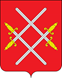 АДМИНИСТРАЦИЯ РУЗСКОГО ГОРОДСКОГО ОКРУГАМОСКОВСКОЙ ОБЛАСТИПОСТАНОВЛЕНИЕ От ______________________ №________         О внесении изменений в муниципальную программу Рузского городского округа «Формирование современной комфортной городской среды»В соответствии с Бюджетным кодексом Российской Федерации, Федеральным законом от 06.10.2003 № 131-ФЗ «Об общих принципах организации местного самоуправления в Российской Федерации», постановлением Администрации Рузского городского округа от 02.11.2022 № 5352 «Об утверждении Порядка разработки и реализации муниципальных программ Рузского городского округа», постановлением Администрации Рузского городского округа от 07.11.2022 № 5391 «Об утверждении Перечня муниципальных программ Рузского городского округа», руководствуясь Уставом Рузского городского округа, Администрация Рузского городского округа постановляет:Муниципальную программу Рузского городского округа «Формирование современной комфортной городской среды», изложить в новой редакции (прилагается). 2. Разместить настоящее постановление на официальном сайте Рузского городского округа в сети «Интернет».3. Контроль за исполнением настоящего постановления возложить на Заместителя Главы Администрации Рузского городского округа Кобелева С.В.Глава городского округа                                                                 Н.Н. ПархоменкоВерно: Начальник общего отдела			                           О.П. Гаврилова«__» __________ 2023Костенко Елена ВладимировнаОтдел благоустройства, старший инспектор+7-496-27-20-029, blagoustroystvo.rgo@gmail.comПриложение к постановлению Администрации Рузского городского округа от __________№ ____Администрация Рузского городского округаМосковской областиМУНИЦИПАЛЬНАЯ ПРОГРАММА РУЗСКОГО ГОРОДСКОГО ОКРУГА«Формирование современной комфортной городской среды» г. Руза2023Паспорт  муниципальной программы Рузского городского округа «Формирование современной комфортной городской среды» Целью муниципальной программы «Формирование современной комфортной городской среды» (далее - Программа) является повышение качества и комфорта городской среды на территории Рузского городского округа Московской области. Законом Московской области Закон Московской области от 30.12.2014 № 191/2014-ОЗ (ред. от 08.06.2021) "О регулировании дополнительных вопросов в сфере благоустройства в Московской области" (принят постановлением Мособлдумы от 18.12.2014 № 17/110-П) определены следующие основные задачи в сфере благоустройства:обеспечение формирования единого облика Московской области;обеспечение создания, содержания и развития объектов благоустройства Московской области;обеспечение доступности территорий общего пользования;обеспечение сохранности объектов благоустройства;обеспечение комфортного и безопасного проживания граждан.С 2017 года Московская область является участником приоритетного проекта "Формирование комфортной городской среды" (далее - приоритетный Проект), нацеленного на создание условий для системного повышения качества и комфорта городской среды путем реализации комплекса первоочередных мер по благоустройству.Реализация указанного проекта предусматривает предоставление из федерального бюджета субсидии в целях софинансирования расходных обязательств Московской области, связанных с реализацией государственных программ Московской области и муниципальных программ, направленных на реализацию мероприятий по благоустройству общественных территорий муниципальных образований, в том числе территорий муниципальных образований соответствующего функционального назначения (площадей, набережных, улиц, пешеходных зон, скверов, парков, иных территорий) и дворовых территорий муниципальных образований.Результатом реализации мероприятий приоритетного Проекта должно стать создание комфортной городской среды на территории муниципальных образований Московской области, которая стимулирует развитие городского образа жизни, создает возможности саморазвития и качественного проведения свободного времени.   Целью программы Проекта является повышение качества жизни населения на основе формирования комфортной городской среды.Основным направлением в формировании современной городской среды является выработка мер и реализация приоритетных мероприятий, направленных на значительное повышение условий комфортности населения, проживающего на территории Рузского городского округа, создание привлекательной городской атмосферы для жителей, а так же привлечение населения к принятию решений и созданию проектов по повышению благоустройства территорий общего пользования и дворовых территорий. Одной из наиболее острых проблем Рузского городского округа остаются вопросы повышения качества работ по благоустройству и поддержания надлежащего санитарного состояния территории. В рамках приоритетного Проекта муниципальные учреждения оснащаются коммунальной (специализированной) техникой.Механизированная уборка территорий является одной из важных и сложных задач. Качество работ по уборке территорий зависит от рациональной организации работ, подбором оптимального парка техники и выполнения технологических режимов. В силу Федерального Закона от 06.10.2003 N 131-ФЗ (ред. от 01.07.2021) "Об общих принципах организации местного самоуправления в Российской Федерации" полномочия в сфере благоустройства относятся к вопросам местного значения городского округа. Закон Московской области от 30.12.2014 N 191/2014-ОЗ (ред. от 08.06.2021) "О регулировании дополнительных вопросов в сфере благоустройства в Московской области" (принят постановлением Мособлдумы от 18.12.2014 N 17/110-П) определяет единые требования и стандарты по содержанию и уборке территории с целью создания комфортных условий проживания граждан. Основными особенностями содержания территории являются:- сезонный характер работ (зимнее и летнее содержание);- повышение требований к оперативности выполнения этих работ;- неудобства проведения уборочных работ на дворовых территориях за счет сужения проезжей части и наличия припаркованных автомобилей;- большое количество технологических процессов и операций, таких как мойка, поливка, уборка, сгребание, распределение реагентов и т.д.Под дворовой территорией понимается совокупность территорий, прилегающих к многоквартирным домам, с расположенными на них объектами, предназначенными для обслуживания и эксплуатации таких домов, и элементами благоустройства этих территорий, в том числе парковками (парковочными местами), тротуарами и автомобильными дорогами, включая автомобильные дороги, образующие проезды к территориям, прилегающим к многоквартирным домам. Проведенный анализ дворовых территорий показал, что на отдельных площадках во дворах сохранились элементы детского - игрового и спортивного оборудования, малых архитектурных форм, однако, их состояние не обеспечивает безопасность, а также потребностей жителей. Элементы детских и спортивных игровых площадок физически и морально устарели. На отдельных территориях уровень освещенности дворовых территорий ниже допустимого, или освещение вообще отсутствует. В связи с увеличением числа личных автотранспортных средств требуется проведение работ по обустройству и строительству дополнительных парковочных мест на дворовых территориях. Кроме дворовых территорий в Рузском городском округе имеются общественные территории и площадки, специально оборудованные для отдыха, общения и досуга разных групп населения. Общественная территория – территория   муниципального образования, которая постоянно доступна для общего пользования, в том числе площадь, набережная, пешеходная зона, парковка, сквер, и иная территория муниципального образования, используемая населением муниципального образования бесплатно в различных целях (для общения, отдыха, занятия спортом и т.п.). Также на территории Рузского городского округа присутствует ряд объектов незавершенного строительства, земельных участков, находящихся в собственности третьих лиц, на которых необходимо проведение благоустройства.Создание современной (комфортной) среды возможно при соблюдении ряда условий, которые отвечают принципам программно-целевого метода планирования бюджета:обеспечение формирования единых подходов и ключевых приоритетов формирования комфортной городской среды на территории Рузского городского округа с учетом приоритетов территориального развития;комплексное совершенствование системы благоустройства территорий населенных пунктов соответствии с требованиями действующих норм, оптимизация систем уборки, озеленения, освещения территорий;создание универсальных механизмов вовлеченности заинтересованных граждан, организаций в реализацию мероприятий по благоустройству территорий Рузского городского округа;адаптация городской среды для инвалидов и других маломобильных групп населения, их беспрепятственных доступ и использование объектов благоустройства;выполнение планов реализации региональной программы капитального ремонта Московской области;улучшение эксплуатационных характеристик общего имущества, в том числе повышение энергетической эффективности многоквартирных домов, расположенных на территории Рузского городского округа;создание комфортной световой среды посредством контроля качества эксплуатации систем наружного освещения, оснащения зданий архитектурно-художественной подсветкой, замены всех светильников наружного освещения на энергоэффективные к 2024 году.На территории Рузского городского округа расположены 637 многоквартирных домов, из которых 51 дома блокированной застройки, и 23 дома находятся в ведении ведомств и организаций. Частью формирования современной городской среды является качество проживания населения в жилых домах.Мероприятия по формированию современной комфортной городской среды в рамках настоящей Программы имеют комплексный подход. В связи с этим в Программу были включены работы по капитальному ремонту многоквартирных домов, обеспечение выполнения текущего ремонта подъездов в многоквартирных домах, мероприятия по комплексному благоустройству дворовых территорий, благоустройство общественных территорий и формирование новых общественных пространств, а также мероприятия по содержанию муниципального жилищного фонда. За последние годы приоритетным направлением стала синхронизация капитального ремонта общего имущества МКД с работами по текущему ремонту подъездов в многоквартирных домах, а также с мероприятиями по комплексному благоустройству дворовых территорий и мероприятиями в рамках проекта «Светлый город». В рамках программы «Формирование современной комфортной городской среды» данная практика по синхронизации будет продолжаться на всем протяжении реализации муниципальной программы. В рамках реализации Закона Московской области от 01.07.2013 N 66/2013-ОЗ (ред. от 06.07.2021) "Об организации проведения капитального ремонта общего имущества в многоквартирных домах, расположенных на территории Московской области" (принят постановлением Мособлдумы от 27.06.2013 N 9/57-П  администрацией Рузского городского округа внесены в региональную программу 536 многоквартирных дома.С 2017 года приоритетным направлением стала синхронизация капитального ремонта общего имущества МКД с работами по текущему ремонту подъездов в многоквартирных домах. В рамках подпрограммы «Капитальный ремонт и содержание жилищного фонда» данная практика по синхронизации будет продолжаться на всем протяжении реализации муниципальной программы «Формирование современной комфортной городской среды».В рамках реализации муниципальной программы помимо выполнения мероприятий в пятилетний срок по благоустройству и содержанию территорий, выполнения планов капитального ремонта и текущего ремонта подъездов с учётом рекомендаций Минстроя России предполагается участие граждан в ряде мероприятию по формированию современной городской среды.Реализация муниципальной программы «Формирование современной комфортной городской среды»  предусматривает более активное участие граждан, в том числе, учет мнения граждан при формировании программ, организация и проведение муниципальных форумов Управдом с участием активных жителей города, информирование граждан через местные СМИ, аккаунты в соцсетях и официальный сайт Администрации о ходе реализации приоритетных проектов муниципальной программы «Формирование современной городской среды».Структура муниципальной программыМуниципальная программа состоит из трёх подпрограмм:1. Подпрограмма I «Комфортная городская среда»2. Подпрограмма II «Создание условий для обеспечения комфортного проживания жителей, в том числе в многоквартирных домах на территории Московской области»3. Подпрограмма III «Обеспечивающая подпрограмма»Основная цель ПрограммыОсновной целью программы является повышение качества и комфорта городской среды на территории Рузского городского округа Московской области.Для достижения поставленной цели необходимо решение следующих задач:- повышение уровня благоустроенных территорий Рузского городского округа;- развитие электросетевого хозяйства на территории Рузского городского округа;- выполнение работ по ремонту многоквартирных домов на территории Рузского городского округа.3) целевые показатели муниципальной программы Московской области:______________________________________________________*Указывается принадлежность показателя к:Методика расчета значений планируемых показателей/результатов реализации муниципальной программы (подпрограммы)Подпрограмма I «Комфортная городская среда»Перечень мероприятий подпрограммы I «Комфортная городская среда»*Разбивка значений результатов реализации по кварталам осуществляется на текущий финансовый год.Паспорт подпрограммы II «Создание условий для обеспечения комфортного проживания жителей, в том числе в многоквартирных домах на территории Московской области»Перечень мероприятий подпрограммы II «Создание условий для обеспечения комфортного проживания жителей, в том числе в многоквартирных домах на территории Московской области»Паспорт подпрограммы Подпрограмма III «Обеспечивающая подпрограмма»Перечень мероприятий подпрограммы III «Обеспечивающая подпрограмма»Адресный перечень дворовых территорий Рузского городского округасформированный по результатам инвентаризации, для выполнения работ по комплексномублагоустройству дворовых территорий в 2023-2027 годахАдресный перечень общественных территорий Рузского городского округа)для выполнения работ по благоустройству территорий в 2023-2027 годахАдресный перечень объектов недвижимого имущества (включая объекты незавершенного строительства) и земельных участков, находящихся в собственности (пользовании) юридических лиц и индивидуальных предпринимателей, которые подлежат благоустройству не позднее 2027 года за счет средств указанных лицКоординатор муниципальной программыЗаместитель Главы администрации Рузского городского округа С.В. КобелевЗаместитель Главы администрации Рузского городского округа С.В. КобелевЗаместитель Главы администрации Рузского городского округа С.В. КобелевЗаместитель Главы администрации Рузского городского округа С.В. КобелевЗаместитель Главы администрации Рузского городского округа С.В. КобелевЗаместитель Главы администрации Рузского городского округа С.В. КобелевЗаместитель Главы администрации Рузского городского округа С.В. КобелевЗаместитель Главы администрации Рузского городского округа С.В. КобелевМуниципальный заказчик программыАдминистрация Рузского городского округа (Управление дорожной деятельности и благоустройства, Управление ЖКХ)Администрация Рузского городского округа (Управление дорожной деятельности и благоустройства, Управление ЖКХ)Администрация Рузского городского округа (Управление дорожной деятельности и благоустройства, Управление ЖКХ)Администрация Рузского городского округа (Управление дорожной деятельности и благоустройства, Управление ЖКХ)Администрация Рузского городского округа (Управление дорожной деятельности и благоустройства, Управление ЖКХ)Администрация Рузского городского округа (Управление дорожной деятельности и благоустройства, Управление ЖКХ)Администрация Рузского городского округа (Управление дорожной деятельности и благоустройства, Управление ЖКХ)Администрация Рузского городского округа (Управление дорожной деятельности и благоустройства, Управление ЖКХ)Цели муниципальной программыПовышение качества и комфорта городской средыПовышение качества и комфорта городской средыПовышение качества и комфорта городской средыПовышение качества и комфорта городской средыПовышение качества и комфорта городской средыПовышение качества и комфорта городской средыПовышение качества и комфорта городской средыПовышение качества и комфорта городской средыПеречень подпрограммМуниципальные заказчики подпрограммМуниципальные заказчики подпрограммМуниципальные заказчики подпрограммМуниципальные заказчики подпрограммМуниципальные заказчики подпрограммМуниципальные заказчики подпрограммМуниципальные заказчики подпрограммМуниципальные заказчики подпрограмм1. Подпрограмма I «Комфортная городская среда»Управление дорожной деятельности и благоустройства, Управление ЖКХУправление дорожной деятельности и благоустройства, Управление ЖКХУправление дорожной деятельности и благоустройства, Управление ЖКХУправление дорожной деятельности и благоустройства, Управление ЖКХУправление дорожной деятельности и благоустройства, Управление ЖКХУправление дорожной деятельности и благоустройства, Управление ЖКХУправление дорожной деятельности и благоустройства, Управление ЖКХУправление дорожной деятельности и благоустройства, Управление ЖКХ2. Подпрограмма II «Создание условий для обеспечения комфортного проживания жителей, в том числе в многоквартирных домах на территории Московской области»Управление дорожной деятельности и благоустройства, Управление ЖКХУправление дорожной деятельности и благоустройства, Управление ЖКХУправление дорожной деятельности и благоустройства, Управление ЖКХУправление дорожной деятельности и благоустройства, Управление ЖКХУправление дорожной деятельности и благоустройства, Управление ЖКХУправление дорожной деятельности и благоустройства, Управление ЖКХУправление дорожной деятельности и благоустройства, Управление ЖКХУправление дорожной деятельности и благоустройства, Управление ЖКХ3. Подпрограмма III «Обеспечивающая подпрограмма»Управление дорожной деятельности и благоустройства Управление дорожной деятельности и благоустройства Управление дорожной деятельности и благоустройства Управление дорожной деятельности и благоустройства Управление дорожной деятельности и благоустройства Управление дорожной деятельности и благоустройства Управление дорожной деятельности и благоустройства Управление дорожной деятельности и благоустройства Краткая характеристика подпрограмм- Обеспечение комфортной среды проживания на территории муниципального образования- Обеспечение комфортной среды проживания на территории муниципального образования- Обеспечение комфортной среды проживания на территории муниципального образования- Обеспечение комфортной среды проживания на территории муниципального образования- Обеспечение комфортной среды проживания на территории муниципального образования- Обеспечение комфортной среды проживания на территории муниципального образования- Обеспечение комфортной среды проживания на территории муниципального образования- Обеспечение комфортной среды проживания на территории муниципального образованияКраткая характеристика подпрограмм- Приведение в надлежащее состояние подъездов в многоквартирных домах. Создание благоприятных условий для обеспечения комфортного проживания жителей, в том числе в многоквартирных домах на территории Московской области- Приведение в надлежащее состояние подъездов в многоквартирных домах. Создание благоприятных условий для обеспечения комфортного проживания жителей, в том числе в многоквартирных домах на территории Московской области- Приведение в надлежащее состояние подъездов в многоквартирных домах. Создание благоприятных условий для обеспечения комфортного проживания жителей, в том числе в многоквартирных домах на территории Московской области- Приведение в надлежащее состояние подъездов в многоквартирных домах. Создание благоприятных условий для обеспечения комфортного проживания жителей, в том числе в многоквартирных домах на территории Московской области- Приведение в надлежащее состояние подъездов в многоквартирных домах. Создание благоприятных условий для обеспечения комфортного проживания жителей, в том числе в многоквартирных домах на территории Московской области- Приведение в надлежащее состояние подъездов в многоквартирных домах. Создание благоприятных условий для обеспечения комфортного проживания жителей, в том числе в многоквартирных домах на территории Московской области- Приведение в надлежащее состояние подъездов в многоквартирных домах. Создание благоприятных условий для обеспечения комфортного проживания жителей, в том числе в многоквартирных домах на территории Московской области- Приведение в надлежащее состояние подъездов в многоквартирных домах. Создание благоприятных условий для обеспечения комфортного проживания жителей, в том числе в многоквартирных домах на территории Московской областиИсточники финансирования муниципальной программы, в том числе по годам реализации программы (тыс. руб.):Всего2023 год 2024 год 2025 год 2026 год 2026 год 2027 год2027 годСредства бюджета Московской области198 420,57176 098,8711 325,6510 996,050,000,000,000,00Средства федерального бюджета0,000,000,000,000,000,000,00Средства бюджетов муниципальных образований Московской области1 988 390,72814 791,05584 512,16589 087,510,000,000,00Внебюджетные средства0,000,000,000,000,000,000,00Всего, в том числе по годам:2 186 811,29990 889,92595 837,81600 083,560,000,000,00№ п/пНаименование целевых показателейНаименование целевых показателейТип показателя*Единица измерения(по ОКЕИ)Базовое значение **Планируемое значение по годам реализации программыПланируемое значение по годам реализации программыПланируемое значение по годам реализации программыПланируемое значение по годам реализации программыПланируемое значение по годам реализации программыНомера основных мероприятий, подпрограммы, оказывающие влияние на достижение показателя№ п/пНаименование целевых показателейНаименование целевых показателейТип показателя*Единица измерения(по ОКЕИ)Базовое значение **2023 год2024 год 2025 год 2026 год2027 год Номера основных мероприятий, подпрограммы, оказывающие влияние на достижение показателя122345678910111.1.Повышение качества и комфорта среды на территории Московской областиПовышение качества и комфорта среды на территории Московской областиПовышение качества и комфорта среды на территории Московской областиПовышение качества и комфорта среды на территории Московской областиПовышение качества и комфорта среды на территории Московской областиПовышение качества и комфорта среды на территории Московской областиПовышение качества и комфорта среды на территории Московской областиПовышение качества и комфорта среды на территории Московской областиПовышение качества и комфорта среды на территории Московской областиПовышение качества и комфорта среды на территории Московской области1.Количество благоустроенных общественных территорийКоличество благоустроенных общественных территорийРегиональный проект «Формирование комфортной городской среды (Московская область)»Единица1000001.F2.01, 1.F2.02, 1.F2.032.Количество установленных детских, игровых площадокКоличество установленных детских, игровых площадокОбращениеЕдиница5666661.01.033.Реализованы проекты победителей Всероссийского конкурса лучших проектов создания комфортной городской среды в малых городах и исторических поселенияхРеализованы проекты победителей Всероссийского конкурса лучших проектов создания комфортной городской среды в малых городах и исторических поселенияхРегиональный проект «Формирование комфортной городской среды (Московская область)»Единица, не менее единиц нарастающим итогом начиная с 2019 года0000001.F2.042.2.Создание условий для обеспечения комфортного проживания жителей, в том числе в многоквартирных домах на территории Московской областиСоздание условий для обеспечения комфортного проживания жителей, в том числе в многоквартирных домах на территории Московской областиСоздание условий для обеспечения комфортного проживания жителей, в том числе в многоквартирных домах на территории Московской областиСоздание условий для обеспечения комфортного проживания жителей, в том числе в многоквартирных домах на территории Московской областиСоздание условий для обеспечения комфортного проживания жителей, в том числе в многоквартирных домах на территории Московской областиСоздание условий для обеспечения комфортного проживания жителей, в том числе в многоквартирных домах на территории Московской областиСоздание условий для обеспечения комфортного проживания жителей, в том числе в многоквартирных домах на территории Московской областиСоздание условий для обеспечения комфортного проживания жителей, в том числе в многоквартирных домах на территории Московской областиСоздание условий для обеспечения комфортного проживания жителей, в том числе в многоквартирных домах на территории Московской областиСоздание условий для обеспечения комфортного проживания жителей, в том числе в многоквартирных домах на территории Московской области1.Количество благоустроенных дворовых территорийКоличество благоустроенных дворовых территорийОбращениеЕдиница 5997772.F2.012.Площадь устраненных дефектов асфальтового покрытия дворовых территорий, в том числе проездов на дворовые территории, в том числе внутриквартальных проездов, в рамках проведения ямочного ремонтаПлощадь устраненных дефектов асфальтового покрытия дворовых территорий, в том числе проездов на дворовые территории, в том числе внутриквартальных проездов, в рамках проведения ямочного ремонтаОтраслевой показательКвадратный метр7640764076407640764076402.01.013.Количество созданных и отремонтированных пешеходных коммуникацийКоличество созданных и отремонтированных пешеходных коммуникацийОтраслевой показательЕдиница 5555552.01.024.Количество приобретенной коммунальной техникиКоличество приобретенной коммунальной техникиОтраслевой показательЕдиница 3333332.01.045.Количество благоустроенных дворовых территорий за счет средств муниципального образования Московской областиКоличество благоустроенных дворовых территорий за счет средств муниципального образования Московской областиОтраслевой показательЕдиница 0000002.01.176.Количество созданных и отремонтированных пешеходных коммуникаций за счет средств муниципального образования Московской областиКоличество созданных и отремонтированных пешеходных коммуникаций за счет средств муниципального образования Московской областиОтраслевой показательЕдиница 5555552.01.027.Площадь дворовых территорий и общественных пространств, содержанных за счет бюджетных средствПлощадь дворовых территорий и общественных пространств, содержанных за счет бюджетных средствОтраслевой показательКвадратный метр1 416 720,921 416 720,921 416 720,921 416 720,921 416 720,921 416 720,922.01.15, 2.01.16, 2.01.18, 2.01.198.Замена детских игровых площадок Замена детских игровых площадок Отраслевой показательЕдиница6866662.01.209.Количество замененных неэнергоэффективных светильников наружного освещенияКоличество замененных неэнергоэффективных светильников наружного освещенияОтраслевой показательПриоритетныйЕдиницаМинблаг МОМинблаг МОМинблаг МОМинблаг МОМинблаг МО2.01.2210.Количество установленных шкафов управления наружным освещениемКоличество установленных шкафов управления наружным освещениемОтраслевой показательПриоритетныйЕдиницаМинблаг МО2.01.23№п/пНаименование показателя/результата Единица измеренияМетодика расчета показателя/результата  12341.ПоказателиПоказателиПоказатели1.1.Количество благоустроенных общественных территорийЕд.Плановое значение показателя определяется в соответствии с Соглашением о предоставлении субсидии из бюджета Московской области бюджету муниципального образования на реализацию программ формирования современной городской среды, заключенным в рамках реализации мероприятий F2.01, F2.02, F2.03 основного мероприятия F2-«Формирование комфортной городской среды» национального проекта «Жилье и городская среда» подпрограммы 1 «Комфортная городская среда» государственной программы Московской области «Формирование современной комфортной городской среды»1.2.Количество установленных детских, игровых площадокЕд.Плановые значения устанавливаются на основании заявок, сформированных по итогам голосования на портале «Добродел» в год, предшествующий году реализации. Показатель за отчетный период указывается без учета достигнутого значения за предыдущий период (т.е. без нарастающего итога)1.3.Реализованы проекты победителей Всероссийского конкурса лучших проектов создания комфортной городской среды в малых городах и исторических поселенияхЕд., не менее единиц нарастающим итогом начиная с 2019 годаРассчитывается как сумма реализованных проектов, победивших во Всероссийском конкурсе лучших проектов создания комфортной городской среды в малых городах и исторических поселениях, с нарастающим итогом1.4.Количество благоустроенных дворовых территорийЕд.Значение показателя определяется фактическим количеством благоустроенных дворовых территорий1.5.Площадь устраненных дефектов асфальтового покрытия дворовых территорий, в том числе проездов на дворовые территории, в том числе внутриквартальных проездов, в рамках проведения ямочного ремонтаКв.мЗначение показателя рассчитывается как количество отремонтированных дефектов асфальтового покрытия дворовых территорий, в том числе проездов на дворовые территории, в том числе внутриквартальных проездов 1.6.Количество созданных и отремонтированных пешеходных коммуникацийЕд.Значение показателя определяется как сумма количества объектов благоустройства на территории Московской области, на которых реализованы мероприятия с участием средств бюджета Московской области1.7.Количество приобретенной коммунальной техникиЕд.Значение показателя определяется фактическим количеством закупленной коммунальной техники с софинансированием за счет средств бюджета Московской области1.8.Количество благоустроенных дворовых территорий за счет средств муниципального образования Московской областиЕд.Значение показателя определяется фактическим количеством благоустроенных дворовых территорий за счет средств муниципального образования Московской области1.9.Количество созданных и отремонтированных пешеходных коммуникаций за счет средств муниципального образования Московской областиЕд.Значение показателя определяется как сумма количества объектов благоустройства на территории Московской области, на которых реализованы мероприятия за счет средств муниципального образования Московской области1.10.Площадь дворовых территорий и общественных пространств, содержанных за счет бюджетных средствКв.мЗначение определяется как сумма площадей дворовых территорий и общественных пространств, находящихся на содержании ОМСУ, в соответствии с титульными списками объектов благоустройства городского округа1.11.Замена детских игровых площадок  Ед.Плановое значение показателя определяется в соответствии с Методикой расчета дотационных средств, утвержденной на текущий финансовый год1.12.Количество замененных неэнергоэффективных светильников наружного освещенияЕд.Плановое значение показателя определяется в соответствии с Методикой расчета дотационных средств утвержденной на текущий финансовый год1.13.Количество установленных шкафов управления наружным освещениемЕд.Плановое значение показателя определяется в соответствии с Методикой расчета дотационных средств, утвержденной на текущий финансовый год2.РезультатыРезультатыРезультаты2.1.Благоустроены общественные территории с использованием средств федерального бюджета и бюджета Московской областиЕд.Направлен на достижение показателя «Количество благоустроенных общественных территорий»2.2.Благоустроены общественные территории с использованием средств бюджета Московской областиЕд.Направлен на достижение показателя «Количество благоустроенных общественных территорий»2.3.Благоустроены скверыЕд.Направлен на достижение показателя «Количество благоустроенных общественных территорий»2.4.Реализованы с использованием средств бюджета Московской области проекты победителей Всероссийского конкурса лучших проектов создания комфортной городской среды в малых городах и исторических поселенияхЕд.Значение определяется как фактическое количество реализованных проектов благоустройства в муниципальных образованиях – победителях Всероссийского конкурса лучших проектов создания комфортной городской среды в отчетном периоде2.5.Изготовлено и установлено стелШт.Значение определяется как фактическое количество изготовленных и установленных стел в отчетном периоде2.6.Благоустроены лесопарковые зоныЕд.Значение определяется как фактическое количество завершенных объектов благоустройства (лесопарковых зон) в отчетном периоде2.7.Установлены детские, игровые площадкиЕд.Плановые значения устанавливаются на основании заявок, сформированных по итогам голосовани на портале «Добродел» в год, предшествующий году реализации. 2.8.На территориях (включая территории, обеспечивающие влияние на увеличение в муниципальном образовании Московской области на конец текущего года доли общей протяженности освещенных частей улиц, проездов, набережных в общей протяженности улиц, проездов, набережных в границах городских и (или) сельских населенных пунктах)реализованы мероприятия по проектированию, подготовке светотехнических расчетов, устройству систем наружного освещения, проведению измерений светотехнических характеристик систем управления наружным освещением с использованием средств субсидииШт.Значение определяется как фактическое количество территорий, на которых реализованы мероприятия по проектированию, подготовке светотехнических расчетов, устройству систем наружного освещения, проведению измерений светотехнических характеристик систем управления наружным освещением с использованием средств субсидии, включая территории, обеспечивающие влияние на увеличение в муниципальном образовании Московской области на конец текущего года доли общей протяженности освещенных частей улиц, проездов, набережных в общей протяженности улиц, проездов, набережных в границах городских и (или) сельских населенных пунктах2.9.Благоустроены зоны для досуга и отдыха в парках культуры и отдыхаЕд.Значение определяется как фактическое количество завершенных объектов благоустройства (зон для досуга и отдыха, благоустроенных в парках культуры и отдыха) в отчетном периоде2.10.Благоустроены пространства для активного отдыхаЕд.Значение определяется как фактическое количество завершенных объектов благоустройства (пространств для активного отдыха) в отчетном периоде2.11.Благоустроены общественные территории, без привлечения средств федерального бюджета и бюджета Московской областиЕд.Плановое значение определяется в соответствии с адресными перечнями объектов благоустройства за исключением объектов благоустройства, реализация которых предусмотрена в рамках государственной программы Московской области «Формирование современной комфортной городской среды»2.12.Количество благоустроенных дворовых территорийЕд.Значение определяется фактическим количеством благоустроенных дворовых территорий2.13.Количество благоустроенных дворовых территорий за счет средств муниципального образования Московской областиЕд.Значение определяется фактическим количеством благоустроенных дворовых территорий за счет средств муниципального образования Московской области2.14.Площадь устраненных дефектов асфальтового покрытия дворовых территорий, в том числе проездов на дворовые территории, в том числе внутриквартальных проездов, в рамках проведения ямочного ремонтаКв.мЗначение рассчитывается как количество отремонтированных дефектов асфальтового покрытия дворовых территорий, в том числе проездов на дворовые территории, в том числе внутриквартальных проездов2.15.Количество созданных и отремонтированных пешеходных коммуникацийЕд.Значение показателя определяется как сумма количества объектов благоустройства на территории Московской области, на которых реализованы мероприятия с участием средств бюджета Московской области2.16.Количество созданных и отремонтированных пешеходных коммуникаций за счет средств муниципального образования Московской областиЕд.Значение определяется как сумма количества объектов благоустройства на территории Московской области, на которых реализованы мероприятия за счет средств муниципального образования Московской области2.17.Количество созданных административных комиссийЕд.Значение определяется фактическим количеством созданных административных комиссий, уполномоченных рассматривать дела об административных правонарушениях в сфере благоустройства2.18.Количество приобретенной коммунальной техникиЕд.Значение показателя определяется фактическим количеством закупленной коммунальной техники с софинансированием за счет средств бюджета Московской области2.19.Площадь дворовых территорий, содержащихся за счет бюджетных средствКв.мЗначение определяется как сумма площадей дворовых территорий, находящихся на содержании ОМСУ, в соответствии с титульными списками объектов благоустройства городского округа2.20.Площадь общественных пространств, содержащихся за счет бюджетных средств (за исключением парков культуры и отдыха)Кв.мЗначение определяется как сумма площадей общественных пространств, находящихся на содержании ОМСУ, в соответствии с титульными списками объектов благоустройства городского округа, за исключением парков культуры и отдыха.2.21.Площадь парков культуры и отдыха, содержащихся за счет бюджетных средствКв.мЗначение определяется как сумма площадей парков культуры и отдыха, находящихся на содержании ОМСУ, в соответствии с титульными списками объектов благоустройства городского округа.2.22.Площадь внутриквартальных проездов, содержащихся за счет бюджетных средствКв.мЗначение определяется как сумма площадей внутриквартальных проездов, находящихся на содержании ОМСУ, в соответствии с титульными списками объектов благоустройства городского округа2.23.Замена детских игровых площадокЕд.Плановое значение показателя определяется в соответствии с Методикой расчета дотационных средств, утвержденной на текущий финансовый год2.24.Количество объектов, на которых осуществлена ликвидация несанкционированных навалов мусора, свалокЕд.Значение определяется фактическим количеством объектов (дворовые территории, общественные пространства), на которых осуществлена ликвидация несанкционированных навалов мусора, свалок2.25.Количество организованных субботников и общественных работЕд.Значение определяется фактическим количеством организованных субботников и общественных работ2.26.Площадь бесхозяйных территорий, содержащихся за счет бюджетных средствКв.мЗначение определяется как сумма площадей бесхозяйных территорий, находящихся на содержании ОМСУ городского округа2.27.Количество светильниковЕд.Плановое значение показателя определяется в соответствии с Методикой расчета дотационных средств, утвержденной на текущий финансовый год2.28.Количество замененных неэнергоэффективных светильников наружного освещенияЕд.Плановое значение показателя определяется в соответствии с Методикой расчета дотационных средств утвержденной на текущий финансовый год2.29.Количество установленных шкафов управления наружным освещениемЕд.Плановое значение показателя определяется в соответствии с Методикой расчета дотационных средств, утвержденной на текущий финансовый год2.30.Количество многоквартирных домов, в которых проведен капитальный ремонтЕд.Информация о достигнутом значении мероприятия предоставляется Фондом капитального ремонта общего имущества многоквартирных домов2.31.Количество отремонтированных подъездов в многоквартирных домах Ед.Отношение общего количества выполненных подъездов и общего количества подъездов, ремонт которых будет осуществлен в 2023 году на территории городского округа в соответствии с адресным перечнем подъездов2.32.Установлены детские, игровые площадки за счет средств местного бюджетаЕд.Количество установленных детских, игровых площадок за счет средств местного бюджета2.33.Подготовлено асфальтобетонное покрытие под детские, игровые площадкиЕд.Количество подготовленного   асфальтобетонного покрытия под детские, игровые площадки2.34.На территориях (включая территории, обеспечивающие влияние на увеличение в муниципальном образовании Московской области на конец текущего года доли общей протяженности освещенных частей улиц, проездов, набережных в общей протяженности улиц, проездов, набережных в границах городских и (или) сельских населенных пунктах)реализованы мероприятия по проектированию, подготовке светотехнических расчетов, устройству систем наружного освещения, проведению измерений светотехнических характеристик систем управления наружным освещением за счет бюджетных средствШт.Значение определяется как фактическое количество территорий, на которых реализованы мероприятия по проектированию, подготовке светотехнических расчетов, устройству систем наружного освещения, проведению измерений светотехнических характеристик систем управления наружным освещением с использованием средств субсидии, включая территории, обеспечивающие влияние на увеличение в муниципальном образовании Московской области на конец текущего года доли общей протяженности освещенных частей улиц, проездов, набережных в общей протяженности улиц, проездов, набережных в границах городских и (или) сельских населенных пунктах2.35.Разработаны архитектурно-планировочные концепции и проектно-сметная документация по благоустройству общественных территорийЕд.Количество разработанных архитектурно-планировочных концепции и проектно-сметная документация по благоустройству общественных территорий2.36.Осуществлен строительный контроль на объектах благоустройства Ед.Количество общественных территорий, для которых осуществлен строительный контроль 2.37.Осуществлен авторский надзор за выполнением работ на объектах благоустройстваЕд.Количество общественных территорий, для которых осуществлен авторский надзор за выполнением работ на объектах благоустройства2.38.Проведена проверка достоверности определения сметной стоимостиЕд.Количество общественных территорий, для которых проведена проверка достоверности определения сметной стоимости 2.39.Благоустроены общественные территории с привлечением дополнительных средств из местного бюджета, направленных на благоустройство общественных территорий с использованием средств федерального бюджета и бюджета Московской областиЕд.Количество общественных территорий благоустроенных с привлечением дополнительных средств из местного бюджета, направленных на благоустройство общественных территорий с использованием средств федерального бюджета и бюджета Московской области№ п/пМероприятие подпрограммыСрок исполнения мероприятияИсточники финансированияВсего (тыс. руб.)Объем финансирования по годам (тыс. руб.)Объем финансирования по годам (тыс. руб.)Объем финансирования по годам (тыс. руб.)Объем финансирования по годам (тыс. руб.)Объем финансирования по годам (тыс. руб.)Объем финансирования по годам (тыс. руб.)Объем финансирования по годам (тыс. руб.)Объем финансирования по годам (тыс. руб.)Объем финансирования по годам (тыс. руб.)Объем финансирования по годам (тыс. руб.)Объем финансирования по годам (тыс. руб.)Объем финансирования по годам (тыс. руб.)Ответственный за выполнение мероприятия№ п/пМероприятие подпрограммыСрок исполнения мероприятияИсточники финансированияВсего (тыс. руб.)2023 год2023 год2023 год2023 год2023 год2023 год2023 год2023 год2024 год2025 год2026 год2027 годОтветственный за выполнение мероприятия123456666666678910111.Основное мероприятие F2. Формирование комфортной городской среды2023-2027Итого150 016,76150 016,76150 016,76150 016,76150 016,76150 016,76150 016,76150 016,76150 016,760,000,000,000,001.Основное мероприятие F2. Формирование комфортной городской среды2023-2027Средства бюджета Московской области118 474,19118 474,19118 474,19118 474,19118 474,19118 474,19118 474,19118 474,19118 474,190,000,000,000,001.Основное мероприятие F2. Формирование комфортной городской среды2023-2027Средства федерального бюджета0,000,000,000,000,000,000,000,000,000,000,000,000,001.Основное мероприятие F2. Формирование комфортной городской среды2023-2027Средства бюджета муниципального образования Московской области31 542,5731 542,5731 542,5731 542,5731 542,5731 542,5731 542,5731 542,5731 542,570,000,000,000,001.Основное мероприятие F2. Формирование комфортной городской среды2023-2027Внебюджетные источники 0,000,000,000,000,000,000,000,000,000,000,000,000,001.1.Мероприятие F2.01.
Реализация программ формирования современной городской среды в части благоустройства общественных территорий2023-2027Итого0,000,000,000,000,000,000,000,000,000,000,000,000,001.1.Мероприятие F2.01.
Реализация программ формирования современной городской среды в части благоустройства общественных территорий2023-2027Средства бюджета Московской области0,000,000,000,000,000,000,000,000,000,000,000,000,001.1.Мероприятие F2.01.
Реализация программ формирования современной городской среды в части благоустройства общественных территорий2023-2027Средства федерального бюджета0,000,000,000,000,000,000,000,000,000,000,000,000,001.1.Мероприятие F2.01.
Реализация программ формирования современной городской среды в части благоустройства общественных территорий2023-2027Средства бюджета муниципального образования Московской области0,000,000,000,000,000,000,000,000,000,000,000,000,001.1.Мероприятие F2.01.
Реализация программ формирования современной городской среды в части благоустройства общественных территорий2023-2027Внебюджетные источники 0,000,000,000,000,000,000,000,000,000,000,000,000,001.1.Благоустроены общественные территории с использованием средств федерального бюджета и бюджета Московской области, ед.ВсегоИтого 2023 годуВ том числе по кварталам:В том числе по кварталам:В том числе по кварталам:В том числе по кварталам:В том числе по кварталам:В том числе по кварталам:В том числе по кварталам:2024 год2025 год2026 год2027 год1.1.Благоустроены общественные территории с использованием средств федерального бюджета и бюджета Московской области, ед.ВсегоИтого 2023 годуIIIIIIIIIIIIVIV2024 год2025 год2026 год2027 год1.1.Благоустроены общественные территории с использованием средств федерального бюджета и бюджета Московской области, ед.1.2.Мероприятие F2.02.
Реализация программ формирования современной городской среды в части достижения основного результата по благоустройству общественных территорий2023-2027Итого137 132,71137 132,71137 132,71137 132,71137 132,71137 132,71137 132,71137 132,71137 132,710,000,000,000,001.2.Мероприятие F2.02.
Реализация программ формирования современной городской среды в части достижения основного результата по благоустройству общественных территорий2023-2027Средства бюджета Московской области112 997,35112 997,35112 997,35112 997,35112 997,35112 997,35112 997,35112 997,35112 997,350,000,000,000,001.2.Мероприятие F2.02.
Реализация программ формирования современной городской среды в части достижения основного результата по благоустройству общественных территорий2023-2027Средства федерального бюджета0,000,000,000,000,000,000,000,000,000,000,000,000,001.2.Мероприятие F2.02.
Реализация программ формирования современной городской среды в части достижения основного результата по благоустройству общественных территорий2023-2027Средства бюджета муниципального образования Московской области24 135,3624 135,3624 135,3624 135,3624 135,3624 135,3624 135,3624 135,3624 135,360,000,000,000,001.2.Мероприятие F2.02.
Реализация программ формирования современной городской среды в части достижения основного результата по благоустройству общественных территорий2023-2027Внебюджетные источники 0,000,000,000,000,000,000,000,000,000,000,000,000,001.2.Благоустроены общественные территории с использованием средств бюджета Московской области, ед.ВсегоИтого 2023 годуВ том числе по кварталам:В том числе по кварталам:В том числе по кварталам:В том числе по кварталам:В том числе по кварталам:В том числе по кварталам:В том числе по кварталам:2024 год2025 год2026 год2027 год1.2.Благоустроены общественные территории с использованием средств бюджета Московской области, ед.ВсегоИтого 2023 годуIIIIIIIIIIIIVIV2024 год2025 год2026 год2027 год1.2.Благоустроены общественные территории с использованием средств бюджета Московской области, ед.1.3.Мероприятие F2.03.
Реализация программ формирования современной городской среды в части достижения основного результата по благоустройству общественных территорий (благоустройство скверов)2023-2027Итого0,000,000,000,000,000,000,000,000,000,000,000,000,001.3.Мероприятие F2.03.
Реализация программ формирования современной городской среды в части достижения основного результата по благоустройству общественных территорий (благоустройство скверов)2023-2027Средства бюджета Московской области0,000,000,000,000,000,000,000,000,000,000,000,000,001.3.Мероприятие F2.03.
Реализация программ формирования современной городской среды в части достижения основного результата по благоустройству общественных территорий (благоустройство скверов)2023-2027Средства федерального бюджета0,000,000,000,000,000,000,000,000,000,000,000,000,001.3.Мероприятие F2.03.
Реализация программ формирования современной городской среды в части достижения основного результата по благоустройству общественных территорий (благоустройство скверов)2023-2027Средства бюджета муниципального образования Московской области0,000,000,000,000,000,000,000,000,000,000,000,000,001.3.Мероприятие F2.03.
Реализация программ формирования современной городской среды в части достижения основного результата по благоустройству общественных территорий (благоустройство скверов)2023-2027Внебюджетные источники 0,000,000,000,000,000,000,000,000,000,000,000,000,001.3.Благоустроены скверы, ед.ВсегоИтого 2023 годуВ том числе по кварталам:В том числе по кварталам:В том числе по кварталам:В том числе по кварталам:В том числе по кварталам:В том числе по кварталам:В том числе по кварталам:2024 год2025 год2026 год2027 год1.3.Благоустроены скверы, ед.ВсегоИтого 2023 годуIIIIIIIIIIIIVIV2024 год2025 год2026 год2027 год1.3.Благоустроены скверы, ед.1.4.Мероприятие F2.04.
Благоустройство общественных территорий в малых городах и исторических поселениях победителях Всероссийского конкурса лучших проектов создания комфортной городской среды2023-2027Итого0,000,000,000,000,000,000,000,000,000,000,000,000,001.4.Мероприятие F2.04.
Благоустройство общественных территорий в малых городах и исторических поселениях победителях Всероссийского конкурса лучших проектов создания комфортной городской среды2023-2027Средства бюджета Московской области0,000,000,000,000,000,000,000,000,000,000,000,000,001.4.Мероприятие F2.04.
Благоустройство общественных территорий в малых городах и исторических поселениях победителях Всероссийского конкурса лучших проектов создания комфортной городской среды2023-2027Средства федерального бюджета0,000,000,000,000,000,000,000,000,000,000,000,000,001.4.Мероприятие F2.04.
Благоустройство общественных территорий в малых городах и исторических поселениях победителях Всероссийского конкурса лучших проектов создания комфортной городской среды2023-2027Средства бюджета муниципального образования Московской области0,000,000,000,000,000,000,000,000,000,000,000,000,001.4.Мероприятие F2.04.
Благоустройство общественных территорий в малых городах и исторических поселениях победителях Всероссийского конкурса лучших проектов создания комфортной городской среды2023-2027Внебюджетные источники 0,000,000,000,000,000,000,000,000,000,000,000,000,001.4.Реализованы с использованием средств бюджета Московской области проекты победителей Всероссийского конкурса лучших проектов создания комфортной городской среды в малых городах и исторических поселениях, ед.ВсегоИтого 2023 годуВ том числе по кварталам:В том числе по кварталам:В том числе по кварталам:В том числе по кварталам:В том числе по кварталам:В том числе по кварталам:В том числе по кварталам:2024 год2025 год2026 год2027 год1.4.Реализованы с использованием средств бюджета Московской области проекты победителей Всероссийского конкурса лучших проектов создания комфортной городской среды в малых городах и исторических поселениях, ед.ВсегоИтого 2023 годуIIIIIIIIIIIIVIV2024 год2025 год2026 год2027 год1.4.Реализованы с использованием средств бюджета Московской области проекты победителей Всероссийского конкурса лучших проектов создания комфортной городской среды в малых городах и исторических поселениях, ед.2.Основное мероприятие 01. Благоустройство общественных территорий муниципальных образований Московской области2023-2027Итого0,000,000,000,000,000,000,000,000,000,000,000,000,002.Основное мероприятие 01. Благоустройство общественных территорий муниципальных образований Московской области2023-2027Средства бюджета Московской области0,000,000,000,000,000,000,000,000,000,000,000,000,002.Основное мероприятие 01. Благоустройство общественных территорий муниципальных образований Московской области2023-2027Средства федерального бюджета0,000,000,000,000,000,000,000,000,000,000,000,000,002.Основное мероприятие 01. Благоустройство общественных территорий муниципальных образований Московской области2023-2027Средства бюджета муниципального образования Московской области0,000,000,000,000,000,000,000,000,000,000,000,000,002.Основное мероприятие 01. Благоустройство общественных территорий муниципальных образований Московской области2023-2027Внебюджетные источники 0,000,000,000,000,000,000,000,000,000,000,000,000,002.1.Мероприятие 01.01.
Изготовление и установку стел2023-2027Итого0,000,000,000,000,000,000,000,000,000,000,000,000,002.1.Мероприятие 01.01.
Изготовление и установку стел2023-2027Средства бюджета Московской области0,000,000,000,000,000,000,000,000,000,000,000,000,002.1.Мероприятие 01.01.
Изготовление и установку стел2023-2027Средства федерального бюджета0,000,000,000,000,000,000,000,000,000,000,000,000,002.1.Мероприятие 01.01.
Изготовление и установку стел2023-2027Средства бюджета муниципального образования Московской области0,000,000,000,000,000,000,000,000,000,000,000,000,002.1.Мероприятие 01.01.
Изготовление и установку стел2023-2027Внебюджетные источники 0,000,000,000,000,000,000,000,000,000,000,000,000,002.1.Изготовлено и установлено стел, шт.ВсегоИтого 2023 годуВ том числе по кварталам:В том числе по кварталам:В том числе по кварталам:В том числе по кварталам:В том числе по кварталам:В том числе по кварталам:В том числе по кварталам:2024 год2025 год2026 год2027 год2.1.Изготовлено и установлено стел, шт.ВсегоИтого 2023 годуIIIIIIIIIIIIVIV2024 год2025 год2026 год2027 год2.1.Изготовлено и установлено стел, шт.2.2.Мероприятие 01.02.
Благоустройство лесопарковых зон2023-2027Итого0,000,000,000,000,000,000,000,000,000,000,000,000,002.2.Мероприятие 01.02.
Благоустройство лесопарковых зон2023-2027Средства бюджета Московской области0,000,000,000,000,000,000,000,000,000,000,000,000,002.2.Мероприятие 01.02.
Благоустройство лесопарковых зон2023-2027Средства федерального бюджета0,000,000,000,000,000,000,000,000,000,000,000,000,002.2.Мероприятие 01.02.
Благоустройство лесопарковых зон2023-2027Средства бюджета муниципального образования Московской области0,000,000,000,000,000,000,000,000,000,000,000,000,002.2.Мероприятие 01.02.
Благоустройство лесопарковых зон2023-2027Внебюджетные источники 0,000,000,000,000,000,000,000,000,000,000,000,000,002.2.Благоустроены лесопарковые зоны, ед.ВсегоИтого 2023 годуВ том числе по кварталам:В том числе по кварталам:В том числе по кварталам:В том числе по кварталам:В том числе по кварталам:В том числе по кварталам:В том числе по кварталам:2024 год2025 год2026 год2027 год2.2.Благоустроены лесопарковые зоны, ед.ВсегоИтого 2023 годуIIIIIIIIIIIIVIV2024 год2025 год2026 год2027 год2.2.Благоустроены лесопарковые зоны, ед.2.3.Мероприятие 01.03.
Обустройство и установка детских, игровых площадок на территории муниципальных образований 2023-2027Итого8 855,008 855,008 855,008 855,008 855,008 855,008 855,008 855,008 855,000,000,000,000,002.3.Мероприятие 01.03.
Обустройство и установка детских, игровых площадок на территории муниципальных образований 2023-2027Средства бюджета Московской области2 656,502 656,502 656,502 656,502 656,502 656,502 656,502 656,502 656,500,000,000,000,002.3.Мероприятие 01.03.
Обустройство и установка детских, игровых площадок на территории муниципальных образований 2023-2027Средства федерального бюджета0,000,000,000,000,000,000,000,000,000,000,000,000,002.3.Мероприятие 01.03.
Обустройство и установка детских, игровых площадок на территории муниципальных образований 2023-2027Средства бюджета муниципального образования Московской области6 198,506 198,506 198,506 198,506 198,506 198,506 198,506 198,506 198,500,000,000,000,002.3.Мероприятие 01.03.
Обустройство и установка детских, игровых площадок на территории муниципальных образований 2023-2027Внебюджетные источники 0,000,000,000,000,000,000,000,000,000,000,000,000,002.3.Установлены детские, игровые площадки, ед.ВсегоИтого 2023 годуВ том числе по кварталам:В том числе по кварталам:В том числе по кварталам:В том числе по кварталам:В том числе по кварталам:В том числе по кварталам:В том числе по кварталам:2024 год2025 год2026 год2027 год2.3.Установлены детские, игровые площадки, ед.ВсегоИтого 2023 годуIIIIIIIIIIIIVIV2024 год2025 год2026 год2027 год2.3.Установлены детские, игровые площадки, ед.2.4.Мероприятие 01.04.
Устройство систем наружного освещения в рамках реализации проекта «Светлый город»2023-2027Итого4 029,054 029,054 029,054 029,054 029,054 029,054 029,054 029,054 029,050,000,000,000,002.4.Мероприятие 01.04.
Устройство систем наружного освещения в рамках реализации проекта «Светлый город»2023-2027Средства бюджета Московской области2 820,342 820,342 820,342 820,342 820,342 820,342 820,342 820,342 820,340,000,000,000,002.4.Мероприятие 01.04.
Устройство систем наружного освещения в рамках реализации проекта «Светлый город»2023-2027Средства федерального бюджета0,000,000,000,000,000,000,000,000,000,000,000,000,002.4.Мероприятие 01.04.
Устройство систем наружного освещения в рамках реализации проекта «Светлый город»2023-2027Средства бюджета муниципального образования Московской области1 208,711 208,711 208,711 208,711 208,711 208,711 208,711 208,711 208,710,000,000,000,002.4.Мероприятие 01.04.
Устройство систем наружного освещения в рамках реализации проекта «Светлый город»2023-2027Внебюджетные источники 0,000,000,000,000,000,000,000,000,000,000,000,000,002.4.На территориях (включая территории, обеспечивающие влияние на увеличение в муниципальном образовании Московской области на конец текущего года доли общей протяженности освещенных частей улиц, проездов, набережных в общей протяженности улиц, проездов, набережных в границах городских и (или) сельских населенных пунктах)реализованы мероприятия по проектированию, подготовке светотехнических расчетов, устройству систем наружного освещения, проведению измерений светотехнических характеристик систем управления наружным освещением с использованием средств субсидии, шт.ВсегоИтого 2023 годуВ том числе по кварталам:В том числе по кварталам:В том числе по кварталам:В том числе по кварталам:В том числе по кварталам:В том числе по кварталам:В том числе по кварталам:2024 год2025 год2026 год2027 год2.4.На территориях (включая территории, обеспечивающие влияние на увеличение в муниципальном образовании Московской области на конец текущего года доли общей протяженности освещенных частей улиц, проездов, набережных в общей протяженности улиц, проездов, набережных в границах городских и (или) сельских населенных пунктах)реализованы мероприятия по проектированию, подготовке светотехнических расчетов, устройству систем наружного освещения, проведению измерений светотехнических характеристик систем управления наружным освещением с использованием средств субсидии, шт.ВсегоИтого 2023 годуIIIIIIIIIIIIVIV2024 год2025 год2026 год2027 год2.4.На территориях (включая территории, обеспечивающие влияние на увеличение в муниципальном образовании Московской области на конец текущего года доли общей протяженности освещенных частей улиц, проездов, набережных в общей протяженности улиц, проездов, набережных в границах городских и (или) сельских населенных пунктах)реализованы мероприятия по проектированию, подготовке светотехнических расчетов, устройству систем наружного освещения, проведению измерений светотехнических характеристик систем управления наружным освещением с использованием средств субсидии, шт.2.5.Мероприятие 01.05.
Благоустройство зон для досуга и отдыха населения в парках культуры и отдыха2023-2027Итого0,000,000,000,000,000,000,000,000,000,000,000,000,002.5.Мероприятие 01.05.
Благоустройство зон для досуга и отдыха населения в парках культуры и отдыха2023-2027Средства бюджета Московской области0,000,000,000,000,000,000,000,000,000,000,000,000,002.5.Мероприятие 01.05.
Благоустройство зон для досуга и отдыха населения в парках культуры и отдыха2023-2027Средства федерального бюджета0,000,000,000,000,000,000,000,000,000,000,000,000,002.5.Мероприятие 01.05.
Благоустройство зон для досуга и отдыха населения в парках культуры и отдыха2023-2027Средства бюджета муниципального образования Московской области0,000,000,000,000,000,000,000,000,000,000,000,000,002.5.Мероприятие 01.05.
Благоустройство зон для досуга и отдыха населения в парках культуры и отдыха2023-2027Внебюджетные источники 0,000,000,000,000,000,000,000,000,000,000,000,000,002.5.Благоустроены зоны для досуга и отдыха в парках культуры и отдыха, ед.ВсегоИтого 2023 годуВ том числе по кварталам:В том числе по кварталам:В том числе по кварталам:В том числе по кварталам:В том числе по кварталам:В том числе по кварталам:В том числе по кварталам:2024 год2025 год2026 год2027 год2.5.Благоустроены зоны для досуга и отдыха в парках культуры и отдыха, ед.ВсегоИтого 2023 годуIIIIIIIIIIIIVIV2024 год2025 год2026 год2027 год2.5.Благоустроены зоны для досуга и отдыха в парках культуры и отдыха, ед.2.6.Мероприятие 01.06. Благоустройство пространств для активного отдыха2023-2027Итого0,000,000,000,000,000,000,000,000,000,000,000,000,002.6.Мероприятие 01.06. Благоустройство пространств для активного отдыха2023-2027Средства бюджета Московской области0,000,000,000,000,000,000,000,000,000,000,000,000,002.6.Мероприятие 01.06. Благоустройство пространств для активного отдыха2023-2027Средства федерального бюджета0,000,000,000,000,000,000,000,000,000,000,000,000,002.6.Мероприятие 01.06. Благоустройство пространств для активного отдыха2023-2027Средства бюджета муниципального образования Московской области0,000,000,000,000,000,000,000,000,000,000,000,000,002.6.Мероприятие 01.06. Благоустройство пространств для активного отдыха2023-2027Внебюджетные источники 0,000,000,000,000,000,000,000,000,000,000,000,000,002.6.Благоустроены пространства для активного отдыха, ед.ВсегоИтого 2023 годуВ том числе по кварталам:В том числе по кварталам:В том числе по кварталам:В том числе по кварталам:В том числе по кварталам:В том числе по кварталам:В том числе по кварталам:2024 год2025 год2026 год2027 год2.6.Благоустроены пространства для активного отдыха, ед.ВсегоИтого 2023 годуIIIIIIIIIIIIVIV2024 год2025 год2026 год2027 год2.6.Благоустроены пространства для активного отдыха, ед.2.7.Мероприятие 01.20.
Благоустройство общественных территорий муниципальных образований Московской области (за исключением мероприятий по содержанию территорий)2023-2027Итого0,000,000,000,000,000,000,000,000,000,000,000,000,002.7.Мероприятие 01.20.
Благоустройство общественных территорий муниципальных образований Московской области (за исключением мероприятий по содержанию территорий)2023-2027Средства бюджета Московской области0,000,000,000,000,000,000,000,000,000,000,000,000,002.7.Мероприятие 01.20.
Благоустройство общественных территорий муниципальных образований Московской области (за исключением мероприятий по содержанию территорий)2023-2027Средства федерального бюджета0,000,000,000,000,000,000,000,000,000,000,000,000,002.7.Мероприятие 01.20.
Благоустройство общественных территорий муниципальных образований Московской области (за исключением мероприятий по содержанию территорий)2023-2027Средства бюджета муниципального образования Московской области0,000,000,000,000,000,000,000,000,000,000,000,000,002.7.Мероприятие 01.20.
Благоустройство общественных территорий муниципальных образований Московской области (за исключением мероприятий по содержанию территорий)2023-2027Внебюджетные источники 0,000,000,000,000,000,000,000,000,000,000,000,000,002.7.Благоустроены общественные территории, без привлечения средств федерального бюджета и бюджета Московской области, ед.  ВсегоИтого 2023 годуВ том числе по кварталам:В том числе по кварталам:В том числе по кварталам:В том числе по кварталам:В том числе по кварталам:В том числе по кварталам:В том числе по кварталам:2024 год2025 год2026 год2027 год2.7.Благоустроены общественные территории, без привлечения средств федерального бюджета и бюджета Московской области, ед.  ВсегоИтого 2023 годуIIIIIIIIIIIIIV2024 год2025 год2026 год2027 год2.7.Благоустроены общественные территории, без привлечения средств федерального бюджета и бюджета Московской области, ед.  2.7.Разработаны архитектурно-планировочные концепции и проектно-сметная документация по благоустройству общественных территорий, ед.ВсегоИтого 2023 годуВ том числе по кварталам:В том числе по кварталам:В том числе по кварталам:В том числе по кварталам:В том числе по кварталам:В том числе по кварталам:В том числе по кварталам:2024 год2025 год2026 год2027 год2.7.Разработаны архитектурно-планировочные концепции и проектно-сметная документация по благоустройству общественных территорий, ед.ВсегоИтого 2023 годуIIIIIIIIIIIIIV2024 год2025 год2026 год2027 год2.7.Разработаны архитектурно-планировочные концепции и проектно-сметная документация по благоустройству общественных территорий, ед.2.7.Благоустроены общественные территории с привлечением дополнительных средств из местного бюджета, направленных на благоустройство общественных территорий с использованием средств федерального бюджета и бюджета Московской области, ед.ВсегоИтого 2023 годуВ том числе по кварталам:В том числе по кварталам:В том числе по кварталам:В том числе по кварталам:В том числе по кварталам:В том числе по кварталам:В том числе по кварталам:2024 год2025 год2026 год2027 год2.7.Благоустроены общественные территории с привлечением дополнительных средств из местного бюджета, направленных на благоустройство общественных территорий с использованием средств федерального бюджета и бюджета Московской области, ед.ВсегоИтого 2023 годуIIIIIIIIIIIIIV2024 год2025 год2026 год2027 год2.7.Благоустроены общественные территории с привлечением дополнительных средств из местного бюджета, направленных на благоустройство общественных территорий с использованием средств федерального бюджета и бюджета Московской области, ед.2.7.Осуществлен строительный контроль на объектах благоустройства и оценка качества выполненных работ, ед.ВсегоИтого 2023 годуВ том числе по кварталам:В том числе по кварталам:В том числе по кварталам:В том числе по кварталам:В том числе по кварталам:В том числе по кварталам:В том числе по кварталам:2024 год2025 год2026 год2027 год2.7.Осуществлен строительный контроль на объектах благоустройства и оценка качества выполненных работ, ед.ВсегоИтого 2023 годуIIIIIIIIIIIIIV2024 год2025 год2026 год2027 год2.7.Осуществлен строительный контроль на объектах благоустройства и оценка качества выполненных работ, ед.2.7.Осуществлен авторский надзор за выполнением работ на объектах благоустройства, ед. ВсегоИтого 2023 годуВ том числе по кварталам:В том числе по кварталам:В том числе по кварталам:В том числе по кварталам:В том числе по кварталам:В том числе по кварталам:В том числе по кварталам:2024 год2025 год2026 год2027 год2.7.Осуществлен авторский надзор за выполнением работ на объектах благоустройства, ед. ВсегоИтого 2023 годуIIIIIIIIIIIIIV2024 год2025 год2026 год2027 год2.7.Осуществлен авторский надзор за выполнением работ на объектах благоустройства, ед. Проведена проверка достоверности определения сметной стоимости, ед.ВсегоИтого 2023 годуВ том числе по кварталам:В том числе по кварталам:В том числе по кварталам:В том числе по кварталам:В том числе по кварталам:В том числе по кварталам:В том числе по кварталам:Проведена проверка достоверности определения сметной стоимости, ед.ВсегоИтого 2023 годуIIIIIIIIIIIIIVПроведена проверка достоверности определения сметной стоимости, ед.2.8. Мероприятие 01.21.Обустройство и установка детских, игровых площадок на территории муниципальных образований Московской области за счет средств местного бюджета2023-2027Итого0,000,000,000,000,000,000,000,000,000,000,000,000,002.8. Мероприятие 01.21.Обустройство и установка детских, игровых площадок на территории муниципальных образований Московской области за счет средств местного бюджета2023-2027Средства бюджета Московской области0,000,000,000,000,000,000,000,000,000,000,000,000,002.8. Мероприятие 01.21.Обустройство и установка детских, игровых площадок на территории муниципальных образований Московской области за счет средств местного бюджета2023-2027Средства федерального бюджета0,000,000,000,000,000,000,000,000,000,000,000,000,002.8. Мероприятие 01.21.Обустройство и установка детских, игровых площадок на территории муниципальных образований Московской области за счет средств местного бюджета2023-2027Средства бюджета муниципального образования Московской области0,000,000,000,000,000,000,000,000,000,000,000,000,002.8. Мероприятие 01.21.Обустройство и установка детских, игровых площадок на территории муниципальных образований Московской области за счет средств местного бюджета2023-2027Внебюджетные источники 0,000,000,000,000,000,000,000,000,000,000,000,000,002.8.Установлены детские, игровые площадки за счет средств местного бюджета, ед.ВсегоИтого 2023 годуВ том числе по кварталам:В том числе по кварталам:В том числе по кварталам:В том числе по кварталам:В том числе по кварталам:В том числе по кварталам:В том числе по кварталам:2024 год2025 год2026 год2027 год2.8.Установлены детские, игровые площадки за счет средств местного бюджета, ед.ВсегоИтого 2023 годуIIIIIIIIIIIIIV2024 год2025 год2026 год2027 год2.8.Установлены детские, игровые площадки за счет средств местного бюджета, ед.2.8.Подготовлено асфальтобетонное покрытие под детские, игровые площадки, ед.ВсегоИтого 2023 годуВ том числе по кварталам:В том числе по кварталам:В том числе по кварталам:В том числе по кварталам:В том числе по кварталам:В том числе по кварталам:В том числе по кварталам:2024 год2025 год2026 год2027 год2.8.Подготовлено асфальтобетонное покрытие под детские, игровые площадки, ед.ВсегоИтого 2023 годуIIIIIIIIIIIIIV2024 год2025 год2026 год2027 год2.8.Подготовлено асфальтобетонное покрытие под детские, игровые площадки, ед.2.9.Мероприятие 01.22.Устройство систем наружного освещения в рамках реализации проекта «Светлый город» за счет средств местного бюджета2023-2027Итого0,000,000,000,000,000,000,000,000,000,000,000,000,002.9.Мероприятие 01.22.Устройство систем наружного освещения в рамках реализации проекта «Светлый город» за счет средств местного бюджета2023-2027Средства бюджета Московской области0,000,000,000,000,000,000,000,000,000,000,000,000,002.9.Мероприятие 01.22.Устройство систем наружного освещения в рамках реализации проекта «Светлый город» за счет средств местного бюджета2023-2027Средства федерального бюджета0,000,000,000,000,000,000,000,000,000,000,000,000,002.9.Мероприятие 01.22.Устройство систем наружного освещения в рамках реализации проекта «Светлый город» за счет средств местного бюджета2023-2027Средства бюджета муниципального образования Московской области0,000,000,000,000,000,000,000,000,000,000,000,000,002.9.Мероприятие 01.22.Устройство систем наружного освещения в рамках реализации проекта «Светлый город» за счет средств местного бюджета2023-2027Внебюджетные источники 0,000,000,000,000,000,000,000,000,000,000,000,000,002.9.На территориях (включая территории, обеспечивающие влияние на увеличение в муниципальном образовании Московской области на конец текущего года доли общей протяженности освещенных частей улиц, проездов, набережных в общей протяженности улиц, проездов, набережных в границах городских и (или) сельских населенных пунктах)реализованы мероприятия по проектированию, подготовке светотехнических расчетов, устройству систем наружного освещения, проведению измерений светотехнических характеристик систем управления наружным освещением за счет средств местного бюджета, шт.ВсегоИтого 2023 годуВ том числе по кварталам:В том числе по кварталам:В том числе по кварталам:В том числе по кварталам:В том числе по кварталам:В том числе по кварталам:В том числе по кварталам:2024 год2025 год2026 год2027 год2.9.На территориях (включая территории, обеспечивающие влияние на увеличение в муниципальном образовании Московской области на конец текущего года доли общей протяженности освещенных частей улиц, проездов, набережных в общей протяженности улиц, проездов, набережных в границах городских и (или) сельских населенных пунктах)реализованы мероприятия по проектированию, подготовке светотехнических расчетов, устройству систем наружного освещения, проведению измерений светотехнических характеристик систем управления наружным освещением за счет средств местного бюджета, шт.ВсегоИтого 2023 годуIIIIIIIIIIIIIV2024 год2025 год2026 год2027 год2.9.На территориях (включая территории, обеспечивающие влияние на увеличение в муниципальном образовании Московской области на конец текущего года доли общей протяженности освещенных частей улиц, проездов, набережных в общей протяженности улиц, проездов, набережных в границах городских и (или) сельских населенных пунктах)реализованы мероприятия по проектированию, подготовке светотехнических расчетов, устройству систем наружного освещения, проведению измерений светотехнических характеристик систем управления наружным освещением за счет средств местного бюджета, шт.Итого по подпрограмме IИтого по подпрограмме IИтого по подпрограмме IИтого150 016,76150 016,76150 016,76150 016,76150 016,76150 016,76150 016,76150 016,76150 016,760,000,000,000,00Итого по подпрограмме IИтого по подпрограмме IИтого по подпрограмме IСредства бюджета Московской области118 474,19118 474,19118 474,19118 474,19118 474,19118 474,19118 474,19118 474,19118 474,190,000,000,000,00Итого по подпрограмме IИтого по подпрограмме IИтого по подпрограмме IСредства федерального бюджета0,000,000,000,000,000,000,000,000,000,000,000,000,00Итого по подпрограмме IИтого по подпрограмме IИтого по подпрограмме IСредства бюджета муниципального образования Московской области31 542,5731 542,5731 542,5731 542,5731 542,5731 542,5731 542,5731 542,5731 542,570,000,000,000,00Итого по подпрограмме IИтого по подпрограмме IИтого по подпрограмме IВнебюджетные источники0,000,000,000,000,000,000,000,000,000,000,000,000,00№ п/пМероприятие ПодпрограммыСроки исполнения мероприятияИсточники финансированияВсего 
(тыс. руб.)Объемы финансирования по годам
(тыс. руб.)Объемы финансирования по годам
(тыс. руб.)Объемы финансирования по годам
(тыс. руб.)Объемы финансирования по годам
(тыс. руб.)Объемы финансирования по годам
(тыс. руб.)Объемы финансирования по годам
(тыс. руб.)Объемы финансирования по годам
(тыс. руб.)Объемы финансирования по годам
(тыс. руб.)Объемы финансирования по годам
(тыс. руб.)Объемы финансирования по годам
(тыс. руб.)Ответственный за выполнение мероприятия Подпрограммы № п/пМероприятие ПодпрограммыСроки исполнения мероприятияИсточники финансированияВсего 
(тыс. руб.)Объемы финансирования по годам
(тыс. руб.)Объемы финансирования по годам
(тыс. руб.)Объемы финансирования по годам
(тыс. руб.)Объемы финансирования по годам
(тыс. руб.)Объемы финансирования по годам
(тыс. руб.)Объемы финансирования по годам
(тыс. руб.)Объемы финансирования по годам
(тыс. руб.)Объемы финансирования по годам
(тыс. руб.)Объемы финансирования по годам
(тыс. руб.)Объемы финансирования по годам
(тыс. руб.)Ответственный за выполнение мероприятия Подпрограммы № п/пМероприятие ПодпрограммыСроки исполнения мероприятияИсточники финансированияВсего 
(тыс. руб.)2023 год2023 год2023 год2023 год2023 год2023 год2024 год2025 год2026 год2027 годОтветственный за выполнение мероприятия Подпрограммы № п/пМероприятие ПодпрограммыСроки исполнения мероприятияИсточники финансированияВсего 
(тыс. руб.)2023 год2023 год2023 год2023 год2023 год2023 год2024 год2025 год2026 год2027 годОтветственный за выполнение мероприятия Подпрограммы 1234566666678910111234566666678910111Основное мероприятие F2. Формирование комфортной городской среды2023-2027Итого136 500,0045 500,0045 500,0045 500,0045 500,0045 500,0045 500,0045 500,0045 500,000,000,001Основное мероприятие F2. Формирование комфортной городской среды2023-2027Средства бюджета Московской области112 476,0037 492,0037 492,0037 492,0037 492,0037 492,0037 492,0037 492,0037 492,000,000,001Основное мероприятие F2. Формирование комфортной городской среды2023-2027Средства Дорожного фонда Московской области0,000,000,000,000,000,000,000,000,000,000,001Основное мероприятие F2. Формирование комфортной городской среды2023-2027Средства федерального бюджета 0,000,000,000,000,000,000,000,000,000,000,001Основное мероприятие F2. Формирование комфортной городской среды2023-2027Средства бюджета муниципального образования Московской области24 024,008 008,008 008,008 008,008 008,008 008,008 008,008 008,008 008,000,000,001Основное мероприятие F2. Формирование комфортной городской среды2023-2027Внебюджетные источники0,000,000,000,000,000,000,000,000,000,000,001.1.Мероприятие F2.01.
Ремонт дворовых территорий2023-2027Итого136 500,0045 500,0045 500,0045 500,0045 500,0045 500,0045 500,0045 500,0045 500,000,000,001.1.Мероприятие F2.01.
Ремонт дворовых территорий2023-2027Средства бюджета Московской области112 476,0037 492,0037 492,0037 492,0037 492,0037 492,0037 492,0037 492,0037 492,000,000,001.1.Мероприятие F2.01.
Ремонт дворовых территорий2023-2027Средства Дорожного фонда Московской области0,001.1.Мероприятие F2.01.
Ремонт дворовых территорий2023-2027Средства федерального бюджета 0,000,000,000,000,000,000,000,000,000,000,001.1.Мероприятие F2.01.
Ремонт дворовых территорий2023-2027Средства бюджета муниципального образования Московской области24 024,008 008,008 008,008 008,008 008,008 008,008 008,008 008,008 008,000,000,001.1.Мероприятие F2.01.
Ремонт дворовых территорий2023-2027Внебюджетные источники0,000,000,000,000,000,000,000,000,000,000,001.1.Количество благоустроенных дворовых территорий, ед.ВсегоИтого 2023 годИтого 2023 годВ том числе по кварталамВ том числе по кварталамВ том числе по кварталамВ том числе по кварталам2024 год2025 год2026 год2027 год1.1.Количество благоустроенных дворовых территорий, ед.ВсегоИтого 2023 годИтого 2023 годIIIIIIIV2024 год2025 год2026 год2027 год1.1.Количество благоустроенных дворовых территорий, ед.2Основное мероприятие 01
Обеспечение комфортной среды проживания на территории муниципального образования Московской области 2023-2027Итого1 944 198,06769 933,47769 933,47769 933,47769 933,47769 933,47769 933,470,00587 839,551 558,091 673,152Основное мероприятие 01
Обеспечение комфортной среды проживания на территории муниципального образования Московской области 2023-2027Средства бюджета Московской области2 721,00907,00907,00907,00907,00907,00907,00907,00907,000,000,002Основное мероприятие 01
Обеспечение комфортной среды проживания на территории муниципального образования Московской области 2023-2027Средства Дорожного фонда Московской области0,000,000,000,000,000,000,000,000,000,000,002Основное мероприятие 01
Обеспечение комфортной среды проживания на территории муниципального образования Московской области 2023-2027Средства федерального бюджета 0,000,000,000,000,000,000,000,000,000,000,002Основное мероприятие 01
Обеспечение комфортной среды проживания на территории муниципального образования Московской области 2023-2027Средства бюджета муниципального образования Московской области1 941 477,06769 026,47769 026,47769 026,47769 026,47769 026,47769 026,47582 286,80586 932,551 588,091 673,152Основное мероприятие 01
Обеспечение комфортной среды проживания на территории муниципального образования Московской области 2023-2027Внебюджетные источники0,000,000,000,000,000,000,000,000,000,000,002.1.Мероприятие 01.01.
Ямочный ремонт асфальтового покрытия дворовых территорий2023-2027Итого14 821,684 164,444 164,444 164,444 164,444 164,444 164,445 328,625 328,620,000,002.1.Мероприятие 01.01.
Ямочный ремонт асфальтового покрытия дворовых территорий2023-2027Средства бюджета Московской области0,000,000,000,000,000,000,000,000,000,000,002.1.Мероприятие 01.01.
Ямочный ремонт асфальтового покрытия дворовых территорий2023-2027Средства Дорожного фонда Московской области0,000,000,000,000,000,000,000,000,000,000,002.1.Мероприятие 01.01.
Ямочный ремонт асфальтового покрытия дворовых территорий2023-2027Средства федерального бюджета 0,000,000,000,000,000,000,000,000,000,000,002.1.Мероприятие 01.01.
Ямочный ремонт асфальтового покрытия дворовых территорий2023-2027Средства бюджета муниципального образования Московской области14 818,684 161,444 161,444 161,444 161,444 161,444 161,445 328,625 328,620,000,002.1.Мероприятие 01.01.
Ямочный ремонт асфальтового покрытия дворовых территорий2023-2027Внебюджетные источники0,000,000,000,000,000,000,000,000,000,000,002.1.Площадь устраненных дефектов асфальтового покрытия дворовых территорий, в том числе проездов на дворовые территории, в том числе внутриквартальных проездов, в рамках проведения ямочного ремонта, кв.мВсегоИтого 2023 годИтого 2023 годВ том числе по кварталамВ том числе по кварталамВ том числе по кварталамВ том числе по кварталам2024 год2025 год2026 год2027 год2.1.Площадь устраненных дефектов асфальтового покрытия дворовых территорий, в том числе проездов на дворовые территории, в том числе внутриквартальных проездов, в рамках проведения ямочного ремонта, кв.мВсегоИтого 2023 годИтого 2023 годIIIIIIIV2024 год2025 год2026 год2027 год2.1.Площадь устраненных дефектов асфальтового покрытия дворовых территорий, в том числе проездов на дворовые территории, в том числе внутриквартальных проездов, в рамках проведения ямочного ремонта, кв.м2.2.Мероприятие 01.02.
Создание и ремонт пешеходных коммуникаций2023-2027Итого0,000,000,000,000,000,000,000,000,000,000,002.2.Мероприятие 01.02.
Создание и ремонт пешеходных коммуникаций2023-2027Средства бюджета Московской области0,000,000,000,000,000,000,000,000,000,000,002.2.Мероприятие 01.02.
Создание и ремонт пешеходных коммуникаций2023-2027Средства Дорожного фонда Московской области0,000,000,000,000,000,000,000,000,000,000,002.2.Мероприятие 01.02.
Создание и ремонт пешеходных коммуникаций2023-2027Средства федерального бюджета 0,000,000,000,000,000,000,000,000,000,000,002.2.Мероприятие 01.02.
Создание и ремонт пешеходных коммуникаций2023-2027Средства бюджета муниципального образования Московской области0,000,000,000,000,000,000,000,000,000,000,002.2.Мероприятие 01.02.
Создание и ремонт пешеходных коммуникаций2023-2027Внебюджетные источники0,000,000,000,000,000,000,000,000,000,000,002.2.Количество созданных и отремонтированных пешеходных коммуникаций, ед.ВсегоИтого 2023 годИтого 2023 годВ том числе по кварталамВ том числе по кварталамВ том числе по кварталамВ том числе по кварталам2024 год2025 год2026 год2027 год2.2.Количество созданных и отремонтированных пешеходных коммуникаций, ед.ВсегоИтого 2023 годИтого 2023 годIIIIIIIV2024 год2025 год2026 год2027 год2.2.Количество созданных и отремонтированных пешеходных коммуникаций, ед.2.2.Количество созданных и отремонтированных пешеходных коммуникаций за счет средств муниципального образования Московской области, ед.ВсегоИтого 2023 годИтого 2023 годВ том числе по кварталамВ том числе по кварталамВ том числе по кварталамВ том числе по кварталам2024 год2025 год2026 год2027 год2.2.Количество созданных и отремонтированных пешеходных коммуникаций за счет средств муниципального образования Московской области, ед.ВсегоИтого 2023 годИтого 2023 годIIIIIIIV2024 год2025 год2026 год2027 год2.2.Количество созданных и отремонтированных пешеходных коммуникаций за счет средств муниципального образования Московской области, ед.2.3.Мероприятие 01.03.Создание административных комиссий, уполномоченных рассматривать дела об административных правонарушениях в сфере благоустройства2023-2027Итого2 721,00907,00907,00907,00907,00907,00907,00907,00907,000,000,002.3.Мероприятие 01.03.Создание административных комиссий, уполномоченных рассматривать дела об административных правонарушениях в сфере благоустройства2023-2027Средства бюджета Московской области0,000,000,000,000,000,000,000,000,000,000,002.3.Мероприятие 01.03.Создание административных комиссий, уполномоченных рассматривать дела об административных правонарушениях в сфере благоустройства2023-2027Средства Дорожного фонда Московской области0,000,000,000,000,000,000,000,000,000,000,002.3.Мероприятие 01.03.Создание административных комиссий, уполномоченных рассматривать дела об административных правонарушениях в сфере благоустройства2023-2027Средства федерального бюджета 2 721,00907,00907,00907,00907,00907,00907,00907,00907,000,000,002.3.Мероприятие 01.03.Создание административных комиссий, уполномоченных рассматривать дела об административных правонарушениях в сфере благоустройства2023-2027Средства бюджета муниципального образования Московской области0,000,000,000,000,000,000,000,000,000,000,002.3.Мероприятие 01.03.Создание административных комиссий, уполномоченных рассматривать дела об административных правонарушениях в сфере благоустройства2023-2027Внебюджетные источники0,000,000,000,000,000,000,000,000,000,000,002.3.Количество созданных административных комиссий, ед.ВсегоИтого 2023 годИтого 2023 годВ том числе по кварталамВ том числе по кварталамВ том числе по кварталамВ том числе по кварталам2.3.Количество созданных административных комиссий, ед.ВсегоИтого 2023 годИтого 2023 годIIIIIIIV2.3.Количество созданных административных комиссий, ед.2.4.Мероприятие 01.04.
Приобретение коммунальной техники2023-2027Итого0,000,000,000,000,000,000,000,000,000,000,002.4.Мероприятие 01.04.
Приобретение коммунальной техники2023-2027Средства бюджета Московской области0,000,000,000,000,000,000,000,000,000,000,002.4.Мероприятие 01.04.
Приобретение коммунальной техники2023-2027Средства Дорожного фонда Московской области0,000,000,000,000,000,000,000,000,000,000,002.4.Мероприятие 01.04.
Приобретение коммунальной техники2023-2027Средства федерального бюджета 0,000,000,000,000,000,000,000,000,000,000,002.4.Мероприятие 01.04.
Приобретение коммунальной техники2023-2027Средства бюджета муниципального образования Московской области0,000,000,000,000,000,000,000,000,000,000,002.4.Мероприятие 01.04.
Приобретение коммунальной техники2023-2027Внебюджетные источники0,000,000,000,000,000,000,000,000,000,000,002.4.Количество приобретенной коммунальной техники, ед.ВсегоИтого 2023 годИтого 2023 годВ том числе по кварталамВ том числе по кварталамВ том числе по кварталамВ том числе по кварталам2024 год2025 год2026 год2027 год2.4.Количество приобретенной коммунальной техники, ед.ВсегоИтого 2023 годИтого 2023 годIIIIIIIV2024 год2025 год2026 год2027 год2.4.Количество приобретенной коммунальной техники, ед.2.4.Количество приобретенной коммунальной техники за счет средств муниципального образования Московской области, ед.ВсегоИтого 2023 годИтого 2023 годВ том числе по кварталамВ том числе по кварталамВ том числе по кварталамВ том числе по кварталам2024 год2025 год2026 год2027 год2.4.Количество приобретенной коммунальной техники за счет средств муниципального образования Московской области, ед.ВсегоИтого 2023 годИтого 2023 годIIIIIIIV2024 год2025 год2026 год2027 год2.4.Количество приобретенной коммунальной техники за счет средств муниципального образования Московской области, ед.2.5.Мероприятие 01.15.Содержание дворовых территорий 2023-2027Итого826 738,67282 422,61282 422,61282 422,61282 422,61282 422,61282 422,61272 158,03272 158,030,000,002.5.Мероприятие 01.15.Содержание дворовых территорий 2023-2027Средства бюджета Московской области0,000,000,000,000,000,000,000,000,000,000,002.5.Мероприятие 01.15.Содержание дворовых территорий 2023-2027Средства Дорожного фонда Московской области0,000,000,000,000,000,000,000,000,000,000,002.5.Мероприятие 01.15.Содержание дворовых территорий 2023-2027Средства федерального бюджета 0,000,000,000,000,000,000,000,000,000,000,002.5.Мероприятие 01.15.Содержание дворовых территорий 2023-2027Средства бюджета муниципального образования Московской области826 738,67282 422,61282 422,61282 422,61282 422,61282 422,61282 422,61272 158,03272 158,030,000,002.5.Мероприятие 01.15.Содержание дворовых территорий 2023-2027Внебюджетные источники0,000,000,000,000,000,000,000,000,000,000,002.5.Площадь дворовых территорий, содержащихся за счет бюджетных средств, кв. мВсегоИтого 2023 годИтого 2023 годВ том числе по кварталамВ том числе по кварталамВ том числе по кварталамВ том числе по кварталам2024 год2025 год2026 год2027 год2.5.Площадь дворовых территорий, содержащихся за счет бюджетных средств, кв. мВсегоИтого 2023 годИтого 2023 годIIIIIIIV2024 год2025 год2026 год2027 год2.5.Площадь дворовых территорий, содержащихся за счет бюджетных средств, кв. м2.6.Мероприятие 01.16. 
Содержание в чистоте территории городского округа (общественные пространства)2023-2027Итого253 991,3078 897,3178 897,3178 897,3178 897,3178 897,3178 897,3187 547,128 7 546,870,000,002.6.Мероприятие 01.16. 
Содержание в чистоте территории городского округа (общественные пространства)2023-2027Средства бюджета Московской области0,000,000,000,000,000,000,000,000,000,000,002.6.Мероприятие 01.16. 
Содержание в чистоте территории городского округа (общественные пространства)2023-2027Средства Дорожного фонда Московской области0,000,000,000,000,000,000,000,000,000,000,002.6.Мероприятие 01.16. 
Содержание в чистоте территории городского округа (общественные пространства)2023-2027Средства федерального бюджета 253 991,3078 897,3178 897,3178 897,3178 897,3178 897,3178 897,3187 547,128 7 546,870,000,002.6.Мероприятие 01.16. 
Содержание в чистоте территории городского округа (общественные пространства)2023-2027Средства бюджета муниципального образования Московской области0,000,000,000,000,000,000,000,000,000,000,002.6.Мероприятие 01.16. 
Содержание в чистоте территории городского округа (общественные пространства)2023-2027Внебюджетные источники0,000,000,000,000,000,000,000,000,000,000,002.6.Площадь общественных пространств, содержащихся за счет бюджетных средств (за исключением парков культуры и отдыха), кв. мВсегоИтого 2023 годИтого 2023 годВ том числе по кварталамВ том числе по кварталамВ том числе по кварталамВ том числе по кварталам2024 год2025 год2026 год2027 год2.6.Площадь общественных пространств, содержащихся за счет бюджетных средств (за исключением парков культуры и отдыха), кв. мВсегоИтого 2023 годИтого 2023 годIIIIIIIV2024 год2025 год2026 год2027 год2.6.Площадь общественных пространств, содержащихся за счет бюджетных средств (за исключением парков культуры и отдыха), кв. м2.7.Мероприятие 01.17.Комплексное благоустройство дворовых территорий (установка новых и замена существующих элементов)2023-2027Итого0,000,000,000,000,000,000,000,000,000,000,002.7.Мероприятие 01.17.Комплексное благоустройство дворовых территорий (установка новых и замена существующих элементов)2023-2027Средства бюджета Московской области0,000,000,000,000,000,000,000,000,000,000,002.7.Мероприятие 01.17.Комплексное благоустройство дворовых территорий (установка новых и замена существующих элементов)2023-2027Средства Дорожного фонда Московской области0,000,000,000,000,000,000,000,000,000,000,002.7.Мероприятие 01.17.Комплексное благоустройство дворовых территорий (установка новых и замена существующих элементов)2023-2027Средства федерального бюджета 0,000,000,000,000,000,000,000,000,000,000,002.7.Мероприятие 01.17.Комплексное благоустройство дворовых территорий (установка новых и замена существующих элементов)2023-2027Средства бюджета муниципального образования Московской области0,000,000,000,000,000,000,000,000,000,000,002.7.Мероприятие 01.17.Комплексное благоустройство дворовых территорий (установка новых и замена существующих элементов)2023-2027Внебюджетные источники0,000,000,000,000,000,000,000,000,000,000,002.7.Количество благоустроенных дворовых территорий за счет средств муниципального образования Московской области, ед.ВсегоИтого 2023 годВ том числе по кварталамВ том числе по кварталамВ том числе по кварталамВ том числе по кварталамВ том числе по кварталам2024 год2025 год2026 год2027 год2.7.Количество благоустроенных дворовых территорий за счет средств муниципального образования Московской области, ед.ВсегоИтого 2023 годIIIIIIIIV2024 год2025 год2026 год2027 год2.7.Количество благоустроенных дворовых территорий за счет средств муниципального образования Московской области, ед.2.8.Мероприятие 01.18.
Содержание парков культуры и отдыха 2023-2027Итого193 280,4364 426,8164 426,8164 426,8164 426,8164 426,8164 426,8164 426,8164 426,810,000,002.8.Мероприятие 01.18.
Содержание парков культуры и отдыха 2023-2027Средства бюджета Московской области0,000,000,000,000,000,000,000,000,000,000,002.8.Мероприятие 01.18.
Содержание парков культуры и отдыха 2023-2027Средства Дорожного фонда Московской области0,000,000,000,000,000,000,000,000,000,000,002.8.Мероприятие 01.18.
Содержание парков культуры и отдыха 2023-2027Средства федерального бюджета 0,000,000,000,000,000,000,000,000,000,000,002.8.Мероприятие 01.18.
Содержание парков культуры и отдыха 2023-2027Средства бюджета муниципального образования Московской области193 280,4364 426,8164 426,8164 426,8164 426,8164 426,8164 426,8164 426,8164 426,810,000,002.8.Мероприятие 01.18.
Содержание парков культуры и отдыха 2023-2027Внебюджетные источники0,000,000,000,000,000,000,000,000,000,000,002.8.Площадь парков культуры и отдыха, содержащихся за счет бюджетных средств, кв. мВсегоИтого 2023 годИтого 2023 годВ том числе по кварталамВ том числе по кварталамВ том числе по кварталамВ том числе по кварталам2024 год2025 год2026 год2027 год2.8.Площадь парков культуры и отдыха, содержащихся за счет бюджетных средств, кв. мВсегоИтого 2023 годИтого 2023 годIIIIIIIV2024 год2025 год2026 год2027 год2.8.Площадь парков культуры и отдыха, содержащихся за счет бюджетных средств, кв. м2.9.Мероприятие 01.19. Содержание объектов дорожного хозяйства (внутриквартальные проезды)2023-2027Итого49 231,4116 410,4716 410,4716 410,4716 410,4716 410,4716 410,4716 410,4716 410,470,000,002.9.Мероприятие 01.19. Содержание объектов дорожного хозяйства (внутриквартальные проезды)2023-2027Средства бюджета Московской области0,000,000,000,000,000,000,000,000,000,000,002.9.Мероприятие 01.19. Содержание объектов дорожного хозяйства (внутриквартальные проезды)2023-2027Средства Дорожного фонда Московской области0,000,000,000,000,000,000,000,000,000,000,002.9.Мероприятие 01.19. Содержание объектов дорожного хозяйства (внутриквартальные проезды)2023-2027Средства федерального бюджета 0,000,000,000,000,000,000,000,000,000,000,002.9.Мероприятие 01.19. Содержание объектов дорожного хозяйства (внутриквартальные проезды)2023-2027Средства бюджета муниципального образования Московской области49 231,4116 410,4716 410,4716 410,4716 410,4716 410,4716 410,4716 410,4716 410,470,000,002.9.Мероприятие 01.19. Содержание объектов дорожного хозяйства (внутриквартальные проезды)2023-2027Внебюджетные источники0,000,000,000,000,000,000,000,000,000,000,002.9.Площадь внутриквартальных проездов, содержащихся за счет бюджетных средств, кв. мВсегоИтого 2023 годИтого 2023 годВ том числе по кварталамВ том числе по кварталамВ том числе по кварталамВ том числе по кварталам2024 год2025 год2026 год2027 год2.9.Площадь внутриквартальных проездов, содержащихся за счет бюджетных средств, кв. мВсегоИтого 2023 годИтого 2023 годIIIIIIIV2024 год2025 год2026 год2027 год2.9.Площадь внутриквартальных проездов, содержащихся за счет бюджетных средств, кв. м2.10.Мероприятие 01.20. 
Замена и модернизация детских игровых площадок2023-2027Итого112 664,2537 554,7537 554,7537 554,7537 554,7537 554,7537 554,7537 554,7537 554,750,000,002.10.Мероприятие 01.20. 
Замена и модернизация детских игровых площадок2023-2027Средства бюджета Московской области0,000,000,000,000,000,000,000,000,000,000,002.10.Мероприятие 01.20. 
Замена и модернизация детских игровых площадок2023-2027Средства федерального бюджета 0,000,000,000,000,000,000,000,000,000,000,002.10.Мероприятие 01.20. 
Замена и модернизация детских игровых площадок2023-2027Средства бюджета муниципального образования Московской области112 664,2537 554,7537 554,7537 554,7537 554,7537 554,7537 554,7537 554,7537 554,750,000,002.10.Мероприятие 01.20. 
Замена и модернизация детских игровых площадок2023-2027Внебюджетные источники0,000,000,000,000,000,000,000,000,000,000,002.10. Замена детских игровых площадок, ед.ВсегоИтого 2023 годИтого 2023 годВ том числе по кварталамВ том числе по кварталамВ том числе по кварталамВ том числе по кварталам2024 год2025 год2026 год2027 год2.10. Замена детских игровых площадок, ед.ВсегоИтого 2023 годИтого 2023 годIIIIIIIV2024 год2025 год2026 год2027 год2.10. Замена детских игровых площадок, ед.2.11.Мероприятие 01.21.
Содержание, ремонт и восстановление уличного освещения 2023-2027Итого295 432,9893 064,9893 064,9893 064,9893 064,9893 064,9893 064,9898 861,00103 507,000,000,002.11.Мероприятие 01.21.
Содержание, ремонт и восстановление уличного освещения 2023-2027Средства бюджета Московской области0,000,000,000,000,000,000,000,000,000,000,002.11.Мероприятие 01.21.
Содержание, ремонт и восстановление уличного освещения 2023-2027Средства федерального бюджета 0,000,000,000,000,000,000,000,000,000,000,002.11.Мероприятие 01.21.
Содержание, ремонт и восстановление уличного освещения 2023-2027Средства бюджета муниципального образования Московской области295 432,9893 064,9893 064,9893 064,9893 064,9893 064,9893 064,9898 861,00103 507,000,000,002.11.Мероприятие 01.21.
Содержание, ремонт и восстановление уличного освещения 2023-2027Внебюджетные источники0,000,000,000,000,000,000,000,000,000,000,002.11.Количество светильников, ед.ВсегоИтого 2023 годИтого 2023 годВ том числе по кварталамВ том числе по кварталамВ том числе по кварталамВ том числе по кварталам2024 год2025 год2026 год2027 год2.11.Количество светильников, ед.ВсегоИтого 2023 годИтого 2023 годIIIIIIIV2024 год2025 год2026 год2027 год2.11.Количество светильников, ед.2.12.Мероприятие 01.22.Замена неэнергоэффективных светильников наружного освещения 2023-2027Итого139 935,88136 704,64136 704,64136 704,64136 704,64136 704,64136 704,640,000,001 558,091 673,152.12.Мероприятие 01.22.Замена неэнергоэффективных светильников наружного освещения 2023-2027Средства бюджета Московской области0,000,000,000,000,000,000,000,000,000,000,002.12.Мероприятие 01.22.Замена неэнергоэффективных светильников наружного освещения 2023-2027Средства федерального бюджета 0,000,000,000,000,000,000,000,000,000,000,002.12.Мероприятие 01.22.Замена неэнергоэффективных светильников наружного освещения 2023-2027Средства бюджета муниципального образования Московской области139 935,88136 704,64136 704,64136 704,64136 704,64136 704,64136 704,640,000,001 558,091 673,152.12.Мероприятие 01.22.Замена неэнергоэффективных светильников наружного освещения 2023-2027Внебюджетные источники0,000,000,000,000,000,000,000,000,000,000,002.12.Количество замененных неэнергоэффективных светильников наружного освещения, ед.ВсегоИтого 2023 годИтого 2023 годВ том числе по кварталамВ том числе по кварталамВ том числе по кварталамВ том числе по кварталам2024 год2025 год2026 год2027 год2.12.Количество замененных неэнергоэффективных светильников наружного освещения, ед.ВсегоИтого 2023 годИтого 2023 годIIIIIIIV2024 год2025 год2026 год2027 год2.12.Количество замененных неэнергоэффективных светильников наружного освещения, ед.2.13.Мероприятие 01.23.Установка шкафов управления наружным освещениям2023-2027Итого46 6 29,3746 629,3746 629,3746 629,3746 629,3746 629,3746 629,370,000,000,000,002.13.Мероприятие 01.23.Установка шкафов управления наружным освещениям2023-2027Средства бюджета Московской области0,000,000,000,000,000,000,000,000,000,000,002.13.Мероприятие 01.23.Установка шкафов управления наружным освещениям2023-2027Средства федерального бюджета 0,000,000,000,000,000,000,000,000,000,000,002.13.Мероприятие 01.23.Установка шкафов управления наружным освещениям2023-2027Средства бюджета муниципального образования Московской области46 6 29,3746 629,3746 629,3746 629,3746 629,3746 629,3746 629,370,000,000,000,002.13.Мероприятие 01.23.Установка шкафов управления наружным освещениям2023-2027Внебюджетные источники0,000,000,000,000,000,000,000,000,000,000,002.13.Количество установленных шкафов управления наружным освещением, ед.ВсегоИтого 2023 годВ том числе по кварталамВ том числе по кварталамВ том числе по кварталамВ том числе по кварталамВ том числе по кварталам2024 год2025 год2026 год2027 год2.13.Количество установленных шкафов управления наружным освещением, ед.ВсегоИтого 2023 годIIIIIIIIV2024 год2025 год2026 год2027 год2.13.Количество установленных шкафов управления наружным освещением, ед.2.14.Мероприятие 01.24.Ликвидация несанкционированных навалов мусора2023-2027Итого8 754,098 754,098 754,098 754,098 754,098 754,098 754,090,000,000,000,002.14.Мероприятие 01.24.Ликвидация несанкционированных навалов мусора2023-2027Средства бюджета Московской области0,000,000,000,000,000,000,000,000,000,000,002.14.Мероприятие 01.24.Ликвидация несанкционированных навалов мусора2023-2027Средства Дорожного фонда Московской области0,000,000,000,000,000,000,000,000,000,000,002.14.Мероприятие 01.24.Ликвидация несанкционированных навалов мусора2023-2027Средства федерального бюджета 0,000,000,000,000,000,000,000,000,000,000,002.14.Мероприятие 01.24.Ликвидация несанкционированных навалов мусора2023-2027Средства бюджета муниципального образования Московской области8 754,098 754,098 754,098 754,098 754,098 754,098 754,090,000,000,000,002.14.Мероприятие 01.24.Ликвидация несанкционированных навалов мусора2023-2027Внебюджетные источники0,000,000,000,000,000,000,000,000,000,000,002.14.Количество объектов, на которых осуществлена ликвидация несанкционированных навалов мусора, свалок,  ед.ВсегоИтого 2023 годВ том числе по кварталамВ том числе по кварталамВ том числе по кварталамВ том числе по кварталамВ том числе по кварталам2024 год2025 год2026 год2027 год2.14.Количество объектов, на которых осуществлена ликвидация несанкционированных навалов мусора, свалок,  ед.ВсегоИтого 2023 годIIIIIIIIV2024 год2025 год2026 год2027 год2.14.Количество объектов, на которых осуществлена ликвидация несанкционированных навалов мусора, свалок,  ед.2.15.Мероприятие 01.25.Организация общественных работ, субботников2023-2027Итого0,000,000,000,000,000,000,000,000,000,000,002.15.Мероприятие 01.25.Организация общественных работ, субботников2023-2027Средства бюджета Московской области0,000,000,000,000,000,000,000,000,000,000,002.15.Мероприятие 01.25.Организация общественных работ, субботников2023-2027Средства Дорожного фонда Московской области0,000,000,000,000,000,000,000,000,000,000,002.15.Мероприятие 01.25.Организация общественных работ, субботников2023-2027Средства федерального бюджета 0,000,000,000,000,000,000,000,000,000,000,002.15.Мероприятие 01.25.Организация общественных работ, субботников2023-2027Средства бюджета муниципального образования Московской области0,000,000,000,000,000,000,000,000,000,000,002.15.Мероприятие 01.25.Организация общественных работ, субботников2023-2027Внебюджетные источники0,000,000,000,000,000,000,000,000,000,000,002.15.Количество организованных субботников и общественных работ, ед.ВсегоИтого 2023 годВ том числе по кварталамВ том числе по кварталамВ том числе по кварталамВ том числе по кварталамВ том числе по кварталам2024 год2025 год2026 год2027 год2.15.Количество организованных субботников и общественных работ, ед.ВсегоИтого 2023 годIIIIIIIIV2024 год2025 год2026 год2027 год2.15.Количество организованных субботников и общественных работ, ед.2.16.Мероприятие 01.26.Содержание бесхозяйных территорий2023-2027Итого0,000,000,000,000,000,000,000,000,000,000,002.16.Мероприятие 01.26.Содержание бесхозяйных территорий2023-2027Средства бюджета Московской области0,000,000,000,000,000,000,000,000,000,000,002.16.Мероприятие 01.26.Содержание бесхозяйных территорий2023-2027Средства Дорожного фонда Московской области0,000,000,000,000,000,000,000,000,000,000,002.16.Мероприятие 01.26.Содержание бесхозяйных территорий2023-2027Средства федерального бюджета 0,000,000,000,000,000,000,000,000,000,000,002.16.Мероприятие 01.26.Содержание бесхозяйных территорий2023-2027Средства бюджета муниципального образования Московской области0,000,000,000,000,000,000,000,000,000,000,002.16.Мероприятие 01.26.Содержание бесхозяйных территорий2023-2027Внебюджетные источники0,000,000,000,000,000,000,000,000,000,000,002.16.Площадь бесхозяйных территорий, содержащихся за счет бюджетных средств, кв. мВсегоИтого 2023 годВ том числе по кварталамВ том числе по кварталамВ том числе по кварталамВ том числе по кварталамВ том числе по кварталам2024 год2025 год2026 год2027 год2.16.Площадь бесхозяйных территорий, содержащихся за счет бюджетных средств, кв. мВсегоИтого 2023 годIIIIIIIIV2024 год2025 год2026 год2027 год2.16.Площадь бесхозяйных территорий, содержащихся за счет бюджетных средств, кв. м3.Основное мероприятие 02 Создание благоприятных условий для проживания граждан в многоквартирных домах, расположенных на территории Московской области 2023-2027Итого151,67151,67151,67151,67151,67151,67151,670,000,000,000,003.Основное мероприятие 02 Создание благоприятных условий для проживания граждан в многоквартирных домах, расположенных на территории Московской области 2023-2027Средства бюджета Московской области0,000,000,000,000,000,000,000,000,000,000,003.Основное мероприятие 02 Создание благоприятных условий для проживания граждан в многоквартирных домах, расположенных на территории Московской области 2023-2027Средства федерального бюджета 0,000,000,000,000,000,000,000,000,000,000,003.Основное мероприятие 02 Создание благоприятных условий для проживания граждан в многоквартирных домах, расположенных на территории Московской области 2023-2027Средства бюджета муниципального образования Московской области151,67151,67151,67151,67151,67151,67151,670,000,000,000,003.Основное мероприятие 02 Создание благоприятных условий для проживания граждан в многоквартирных домах, расположенных на территории Московской области 2023-2027Внебюджетные источники0,000,000,000,000,000,000,000,000,000,000,003.1.Мероприятие 02.01.Проведение капительного ремонта многоквартирных домов на территории Московской области 2023-2027Итого151,67151,67151,67151,67151,67151,67151,670,000,000,000,003.1.Мероприятие 02.01.Проведение капительного ремонта многоквартирных домов на территории Московской области 2023-2027Средства бюджета Московской области0,000,000,000,000,000,000,000,000,000,000,003.1.Мероприятие 02.01.Проведение капительного ремонта многоквартирных домов на территории Московской области 2023-2027Средства федерального бюджета 0,000,000,000,000,000,000,000,000,000,000,003.1.Мероприятие 02.01.Проведение капительного ремонта многоквартирных домов на территории Московской области 2023-2027Средства бюджета муниципального образования Московской области151,67151,67151,67151,67151,67151,67151,670,000,000,000,003.1.Мероприятие 02.01.Проведение капительного ремонта многоквартирных домов на территории Московской области 2023-2027Внебюджетные источники0,000,000,000,000,000,000,000,000,000,000,003.1.Количество многоквартирных домов, в которых проведен капитальный ремонт, ед.ВсегоИтого 2023 годИтого 2023 годВ том числе по кварталамВ том числе по кварталамВ том числе по кварталамВ том числе по кварталам2024 год2025 год2026 год2027 год3.1.Количество многоквартирных домов, в которых проведен капитальный ремонт, ед.ВсегоИтого 2023 годИтого 2023 годIIIIIIIV2024 год2025 год2026 год2027 год3.1.Количество многоквартирных домов, в которых проведен капитальный ремонт, ед.4.Основное мероприятие 03 Приведение в надлежащее состояние подъездов в многоквартирных домах  2023-2027Итого50 176,0025 288,0025 288,0025 288,0025 288,0025 288,0025 288,0012 644,0012 244,000,000,004.Основное мероприятие 03 Приведение в надлежащее состояние подъездов в многоквартирных домах  2023-2027Средства бюджета Московской области41 345,0120 837,3120 837,3120 837,3120 837,3120 837,3120 837,3110 418,6510 089,050,000,004.Основное мероприятие 03 Приведение в надлежащее состояние подъездов в многоквартирных домах  2023-2027Средства федерального бюджета 0,000,000,000,000,000,000,000,000,000,000,004.Основное мероприятие 03 Приведение в надлежащее состояние подъездов в многоквартирных домах  2023-2027Средства бюджета муниципального образования Московской области8 830,994 450,694 450,694 450,694 450,694 450,694 450,692 225,352 154,950,000,004.Основное мероприятие 03 Приведение в надлежащее состояние подъездов в многоквартирных домах  2023-2027Внебюджетные источники0,000,000,000,000,000,000,000,000,000,000,004.1.Мероприятие 03.01. Ремонт подъездов в многоквартирных домах2023-2027Итого50 176,0025 288,0025 288,0025 288,0025 288,0025 288,0025 288,0012 644,0012 244,000,000,004.1.Мероприятие 03.01. Ремонт подъездов в многоквартирных домах2023-2027Средства бюджета Московской области41 345,0120 837,3120 837,3120 837,3120 837,3120 837,3120 837,3110 418,6510 089,050,000,004.1.Мероприятие 03.01. Ремонт подъездов в многоквартирных домах2023-2027Средства федерального бюджета 0,000,000,000,000,000,000,000,000,000,000,004.1.Мероприятие 03.01. Ремонт подъездов в многоквартирных домах2023-2027Средства бюджета муниципального образования Московской области8 830,994 450,694 450,694 450,694 450,694 450,694 450,692 225,352 154,950,000,004.1.Мероприятие 03.01. Ремонт подъездов в многоквартирных домах2023-2027Внебюджетные источники0,000,000,000,000,000,000,000,000,000,000,004.1.Количество отремонтированных подъездов в многоквартирных домах ед.ВсегоИтого 2023 годИтого 2023 годВ том числе по кварталамВ том числе по кварталамВ том числе по кварталамВ том числе по кварталам2024 год2025 год2026 год2027 год4.1.Количество отремонтированных подъездов в многоквартирных домах ед.ВсегоИтого 2023 годИтого 2023 годIIIIIIIV2024 год2025 год2026 год2027 год4.1.Количество отремонтированных подъездов в многоквартирных домах ед.4.2.Мероприятие 03.02. Установка камер видеонаблюдения в подъездах многоквартирных домов за счет средств местного бюджета 2023-2027Итого0,000,000,000,000,000,000,000,000,000,000,004.2.Мероприятие 03.02. Установка камер видеонаблюдения в подъездах многоквартирных домов за счет средств местного бюджета 2023-2027Средства бюджета Московской области0,000,000,000,000,000,000,000,000,000,000,004.2.Мероприятие 03.02. Установка камер видеонаблюдения в подъездах многоквартирных домов за счет средств местного бюджета 2023-2027Средства федерального бюджета 0,000,000,000,000,000,000,000,000,000,000,004.2.Мероприятие 03.02. Установка камер видеонаблюдения в подъездах многоквартирных домов за счет средств местного бюджета 2023-2027Средства бюджета муниципального образования Московской области0,000,000,000,000,000,000,000,000,000,000,004.2.Мероприятие 03.02. Установка камер видеонаблюдения в подъездах многоквартирных домов за счет средств местного бюджета 2023-2027Внебюджетные источники0,000,000,000,000,000,000,000,000,000,000,004.2.Количество установленных камер видеонаблюдения в подъездах многоквартирных домов, ед.ВсегоИтого 2023 годИтого 2023 годВ том числе по кварталамВ том числе по кварталамВ том числе по кварталамВ том числе по кварталам2024 год2025 год2026 год2027 год4.2.Количество установленных камер видеонаблюдения в подъездах многоквартирных домов, ед.ВсегоИтого 2023 годИтого 2023 годIIIIIIIV2024 год2025 год2026 год2027 год4.2.Количество установленных камер видеонаблюдения в подъездах многоквартирных домов, ед.Итого по подпрограмме IIИтого по подпрограмме IIИтого по подпрограмме IIИтогоИтого по подпрограмме IIИтого по подпрограмме IIИтого по подпрограмме IIСредства бюджета Московской области2 040 025,73840 873,14840 873,14840 873,14840 873,14840 873,14840 873,14595 837,80600 083,551 558,091 673,15Итого по подпрограмме IIИтого по подпрограмме IIИтого по подпрограмме IIСредства Дорожного фонда Московской области81 558,0159 236,3159 236,3159 236,3159 236,3159 236,3159 236,3111 325,6510 996,050,000,00Итого по подпрограмме IIИтого по подпрограмме IIИтого по подпрограмме IIСредства федерального бюджета 8 008,008 008,008 008,008 008,008 008,008 008,008 008,000,000,000,000,00Итого по подпрограмме IIИтого по подпрограмме IIИтого по подпрограмме IIСредства бюджета муниципального образования Московской области0,000,000,000,000,000,000,000,000,000,000,00Итого по подпрограмме IIИтого по подпрограмме IIИтого по подпрограмме IIВнебюджетные источники1 950 459,72773 628,83773 628,83773 628,83773 628,83773 628,83773 628,83584 512,15589 087,501 558,091 673,15Адресный перечень, предусмотренный в рамках реализации мероприятия муниципальной программы Рузского городского округа Московской области «Формирование современной комфортной городской среды»Адресный перечень, предусмотренный в рамках реализации мероприятия муниципальной программы Рузского городского округа Московской области «Формирование современной комфортной городской среды»Адресный перечень, предусмотренный в рамках реализации мероприятия муниципальной программы Рузского городского округа Московской области «Формирование современной комфортной городской среды»Адресный перечень, предусмотренный в рамках реализации мероприятия муниципальной программы Рузского городского округа Московской области «Формирование современной комфортной городской среды»Адресный перечень, предусмотренный в рамках реализации мероприятия муниципальной программы Рузского городского округа Московской области «Формирование современной комфортной городской среды»Адресный перечень, предусмотренный в рамках реализации мероприятия муниципальной программы Рузского городского округа Московской области «Формирование современной комфортной городской среды»Адресный перечень, предусмотренный в рамках реализации мероприятия муниципальной программы Рузского городского округа Московской области «Формирование современной комфортной городской среды»Адресный перечень, предусмотренный в рамках реализации мероприятия муниципальной программы Рузского городского округа Московской области «Формирование современной комфортной городской среды»Адресный перечень, предусмотренный в рамках реализации мероприятия муниципальной программы Рузского городского округа Московской области «Формирование современной комфортной городской среды»Адресный перечень, предусмотренный в рамках реализации мероприятия муниципальной программы Рузского городского округа Московской области «Формирование современной комфортной городской среды»Адресный перечень, предусмотренный в рамках реализации мероприятия муниципальной программы Рузского городского округа Московской области «Формирование современной комфортной городской среды»Адресный перечень, предусмотренный в рамках реализации мероприятия муниципальной программы Рузского городского округа Московской области «Формирование современной комфортной городской среды»Адресный перечень, предусмотренный в рамках реализации мероприятия муниципальной программы Рузского городского округа Московской области «Формирование современной комфортной городской среды»Адресный перечень, предусмотренный в рамках реализации мероприятия муниципальной программы Рузского городского округа Московской области «Формирование современной комфортной городской среды»Адресный перечень, предусмотренный в рамках реализации мероприятия муниципальной программы Рузского городского округа Московской области «Формирование современной комфортной городской среды»Адресный перечень, предусмотренный в рамках реализации мероприятия муниципальной программы Рузского городского округа Московской области «Формирование современной комфортной городской среды»п/пНаименование объекта/адрес  Мощность/прирост мощности объекта строительства (кв. метр, погонный метр, место, койко-место и так далее)Виды работ в соответствии с классификатором работСроки проведения работОткрытие объекта/завершение работПредельная стоимость объекта строительства (тыс. руб.)Профинансировано на 01.01.2022 (тыс. руб.)Источники финансированияВсего (тыс. руб.)Объемы финансирования по годам (тыс. руб.)Объемы финансирования по годам (тыс. руб.)Объемы финансирования по годам (тыс. руб.)Объемы финансирования по годам (тыс. руб.)Объемы финансирования по годам (тыс. руб.)Остаток сметной стоимости до ввода в эксплуатацию, (тыс. рублей)п/пНаименование объекта/адрес  Мощность/прирост мощности объекта строительства (кв. метр, погонный метр, место, койко-место и так далее)Виды работ в соответствии с классификатором работСроки проведения работОткрытие объекта/завершение работПредельная стоимость объекта строительства (тыс. руб.)Профинансировано на 01.01.2022 (тыс. руб.)Источники финансированияВсего (тыс. руб.)2023 год2024 год2025 год2026 год2027 годОстаток сметной стоимости до ввода в эксплуатацию, (тыс. рублей)12345678910111213141516Подпрограмма I «Комфортная городская среда»Подпрограмма I «Комфортная городская среда»Подпрограмма I «Комфортная городская среда»Подпрограмма I «Комфортная городская среда»Подпрограмма I «Комфортная городская среда»Подпрограмма I «Комфортная городская среда»Подпрограмма I «Комфортная городская среда»Подпрограмма I «Комфортная городская среда»Подпрограмма I «Комфортная городская среда»Подпрограмма I «Комфортная городская среда»Подпрограмма I «Комфортная городская среда»Подпрограмма I «Комфортная городская среда»Подпрограмма I «Комфортная городская среда»Подпрограмма I «Комфортная городская среда»Подпрограмма I «Комфортная городская среда»Подпрограмма I «Комфортная городская среда»Основное мероприятие 1 Благоустройство общественных территорий муниципальных образований Московской областиОсновное мероприятие 1 Благоустройство общественных территорий муниципальных образований Московской областиОсновное мероприятие 1 Благоустройство общественных территорий муниципальных образований Московской областиОсновное мероприятие 1 Благоустройство общественных территорий муниципальных образований Московской областиОсновное мероприятие 1 Благоустройство общественных территорий муниципальных образований Московской областиОсновное мероприятие 1 Благоустройство общественных территорий муниципальных образований Московской областиОсновное мероприятие 1 Благоустройство общественных территорий муниципальных образований Московской областиОсновное мероприятие 1 Благоустройство общественных территорий муниципальных образований Московской областиОсновное мероприятие 1 Благоустройство общественных территорий муниципальных образований Московской областиОсновное мероприятие 1 Благоустройство общественных территорий муниципальных образований Московской областиОсновное мероприятие 1 Благоустройство общественных территорий муниципальных образований Московской областиОсновное мероприятие 1 Благоустройство общественных территорий муниципальных образований Московской областиОсновное мероприятие 1 Благоустройство общественных территорий муниципальных образований Московской областиОсновное мероприятие 1 Благоустройство общественных территорий муниципальных образований Московской областиОсновное мероприятие 1 Благоустройство общественных территорий муниципальных образований Московской областиОсновное мероприятие 1 Благоустройство общественных территорий муниципальных образований Московской области1Мероприятие 01.04: Устройство систем наружного освещения в рамках реализации проекта "Светлый город"Мероприятие 01.04: Устройство систем наружного освещения в рамках реализации проекта "Светлый город"Мероприятие 01.04: Устройство систем наружного освещения в рамках реализации проекта "Светлый город"Мероприятие 01.04: Устройство систем наружного освещения в рамках реализации проекта "Светлый город"Мероприятие 01.04: Устройство систем наружного освещения в рамках реализации проекта "Светлый город"Мероприятие 01.04: Устройство систем наружного освещения в рамках реализации проекта "Светлый город"Мероприятие 01.04: Устройство систем наружного освещения в рамках реализации проекта "Светлый город"Мероприятие 01.04: Устройство систем наружного освещения в рамках реализации проекта "Светлый город"Мероприятие 01.04: Устройство систем наружного освещения в рамках реализации проекта "Светлый город"Мероприятие 01.04: Устройство систем наружного освещения в рамках реализации проекта "Светлый город"Мероприятие 01.04: Устройство систем наружного освещения в рамках реализации проекта "Светлый город"Мероприятие 01.04: Устройство систем наружного освещения в рамках реализации проекта "Светлый город"Мероприятие 01.04: Устройство систем наружного освещения в рамках реализации проекта "Светлый город"Мероприятие 01.04: Устройство систем наружного освещения в рамках реализации проекта "Светлый город"Мероприятие 01.04: Устройство систем наружного освещения в рамках реализации проекта "Светлый город"1.1.д. Макеиха-Устройство систем наружного освещения в рамках реализации проекта "Светлый город"202320234 029,050Итого4 029,054 029,050,000,000,000,0001.1.д. Макеиха-Устройство систем наружного освещения в рамках реализации проекта "Светлый город"202320234 029,050Средства бюджета Московской области2 820,342 820,340,000,000,000,0001.1.д. Макеиха-Устройство систем наружного освещения в рамках реализации проекта "Светлый город"202320234 029,050Средства федерального бюджета 0,00,000,000,000,000,0001.1.д. Макеиха-Устройство систем наружного освещения в рамках реализации проекта "Светлый город"202320234 029,050Средства бюджета городского округа 1 208,711 208,710,000,000,000,0001.1.д. Макеиха-Устройство систем наружного освещения в рамках реализации проекта "Светлый город"202320234 029,050Внебюджетные источники0,00,000,000,000,000,0001.1.д. Макеиха-Устройство систем наружного освещения в рамках реализации проекта "Светлый город"202320234 029,05002Мероприятие 01.03:
Обустройство и установка детских, игровых площадок на территории муниципальных образований Московской областиМероприятие 01.03:
Обустройство и установка детских, игровых площадок на территории муниципальных образований Московской областиМероприятие 01.03:
Обустройство и установка детских, игровых площадок на территории муниципальных образований Московской областиМероприятие 01.03:
Обустройство и установка детских, игровых площадок на территории муниципальных образований Московской областиМероприятие 01.03:
Обустройство и установка детских, игровых площадок на территории муниципальных образований Московской областиМероприятие 01.03:
Обустройство и установка детских, игровых площадок на территории муниципальных образований Московской областиМероприятие 01.03:
Обустройство и установка детских, игровых площадок на территории муниципальных образований Московской областиМероприятие 01.03:
Обустройство и установка детских, игровых площадок на территории муниципальных образований Московской областиМероприятие 01.03:
Обустройство и установка детских, игровых площадок на территории муниципальных образований Московской областиМероприятие 01.03:
Обустройство и установка детских, игровых площадок на территории муниципальных образований Московской областиМероприятие 01.03:
Обустройство и установка детских, игровых площадок на территории муниципальных образований Московской областиМероприятие 01.03:
Обустройство и установка детских, игровых площадок на территории муниципальных образований Московской областиМероприятие 01.03:
Обустройство и установка детских, игровых площадок на территории муниципальных образований Московской областиМероприятие 01.03:
Обустройство и установка детских, игровых площадок на территории муниципальных образований Московской областиМероприятие 01.03:
Обустройство и установка детских, игровых площадок на территории муниципальных образований Московской области2.1.Рузский г.о.,д. Мамошино
300 кв.мОбустройство и установка детских, игровых площадок202320238 855,000Итого8 855,008 855,000,000,000,000,0002.1.Рузский г.о.,д. Мамошино
300 кв.мОбустройство и установка детских, игровых площадок202320238 855,000Средства бюджета Московской области2 656,502 656,500,000,000,000,0002.1.Рузский г.о.,д. Мамошино
300 кв.мОбустройство и установка детских, игровых площадок202320238 855,000Средства федерального бюджета 0,00,000,000,000,000,0002.1.Рузский г.о.,д. Мамошино
300 кв.мОбустройство и установка детских, игровых площадок202320238 855,000Средства бюджета городского округа 6 198,506 198,500,000,000,000,0002.1.Рузский г.о.,д. Мамошино
300 кв.мОбустройство и установка детских, игровых площадок202320238 855,000Внебюджетные источники0,00,000,000,000,000,0003Основное мероприятие F2. Формирование комфортной городской средыОсновное мероприятие F2. Формирование комфортной городской средыОсновное мероприятие F2. Формирование комфортной городской средыОсновное мероприятие F2. Формирование комфортной городской средыОсновное мероприятие F2. Формирование комфортной городской средыОсновное мероприятие F2. Формирование комфортной городской средыОсновное мероприятие F2. Формирование комфортной городской средыОсновное мероприятие F2. Формирование комфортной городской средыОсновное мероприятие F2. Формирование комфортной городской средыОсновное мероприятие F2. Формирование комфортной городской средыОсновное мероприятие F2. Формирование комфортной городской средыОсновное мероприятие F2. Формирование комфортной городской средыОсновное мероприятие F2. Формирование комфортной городской средыОсновное мероприятие F2. Формирование комфортной городской средыОсновное мероприятие F2. Формирование комфортной городской средыМероприятие F2.01. Реализация программ формирования современной городской среды в части благоустройства общественных территорийМероприятие F2.01. Реализация программ формирования современной городской среды в части благоустройства общественных территорийМероприятие F2.01. Реализация программ формирования современной городской среды в части благоустройства общественных территорийМероприятие F2.01. Реализация программ формирования современной городской среды в части благоустройства общественных территорийМероприятие F2.01. Реализация программ формирования современной городской среды в части благоустройства общественных территорийМероприятие F2.01. Реализация программ формирования современной городской среды в части благоустройства общественных территорийМероприятие F2.01. Реализация программ формирования современной городской среды в части благоустройства общественных территорийМероприятие F2.01. Реализация программ формирования современной городской среды в части благоустройства общественных территорийМероприятие F2.01. Реализация программ формирования современной городской среды в части благоустройства общественных территорийМероприятие F2.01. Реализация программ формирования современной городской среды в части благоустройства общественных территорийМероприятие F2.01. Реализация программ формирования современной городской среды в части благоустройства общественных территорийМероприятие F2.01. Реализация программ формирования современной городской среды в части благоустройства общественных территорийМероприятие F2.01. Реализация программ формирования современной городской среды в части благоустройства общественных территорийМероприятие F2.01. Реализация программ формирования современной городской среды в части благоустройства общественных территорийМероприятие F2.01. Реализация программ формирования современной городской среды в части благоустройства общественных территорий3.1.п. Тучково, комплекс Аллея Славы, сквер с прудом и площадь перед Тучковским центром культуры и искусств
-

Комплексное благоустройство территорий (создание новых элементов)20232023137 132,710Итого137 132,71137 132,710,000,000,000,0003.1.п. Тучково, комплекс Аллея Славы, сквер с прудом и площадь перед Тучковским центром культуры и искусств
-

Комплексное благоустройство территорий (создание новых элементов)20232023137 132,710Средства бюджета Московской области112 997,35112 997,350,000,000,000,0003.1.п. Тучково, комплекс Аллея Славы, сквер с прудом и площадь перед Тучковским центром культуры и искусств
-

Комплексное благоустройство территорий (создание новых элементов)20232023137 132,710Средства федерального бюджета 0,000,000,000,000,000,0003.1.п. Тучково, комплекс Аллея Славы, сквер с прудом и площадь перед Тучковским центром культуры и искусств
-

Комплексное благоустройство территорий (создание новых элементов)20232023137 132,710Средства бюджета городского округа 24 135,3624 135,360,000,000,000,0003.1.
-

Комплексное благоустройство территорий (создание новых элементов)20232023137 132,710Внебюджетные источники0,000,000,000,000,000,000Подпрограмма II " Создание условий для обеспечения комфортного проживания жителей, в том числе в многоквартирных домах Московской области "Подпрограмма II " Создание условий для обеспечения комфортного проживания жителей, в том числе в многоквартирных домах Московской области "Подпрограмма II " Создание условий для обеспечения комфортного проживания жителей, в том числе в многоквартирных домах Московской области "Подпрограмма II " Создание условий для обеспечения комфортного проживания жителей, в том числе в многоквартирных домах Московской области "Подпрограмма II " Создание условий для обеспечения комфортного проживания жителей, в том числе в многоквартирных домах Московской области "Подпрограмма II " Создание условий для обеспечения комфортного проживания жителей, в том числе в многоквартирных домах Московской области "Подпрограмма II " Создание условий для обеспечения комфортного проживания жителей, в том числе в многоквартирных домах Московской области "Подпрограмма II " Создание условий для обеспечения комфортного проживания жителей, в том числе в многоквартирных домах Московской области "Подпрограмма II " Создание условий для обеспечения комфортного проживания жителей, в том числе в многоквартирных домах Московской области "Подпрограмма II " Создание условий для обеспечения комфортного проживания жителей, в том числе в многоквартирных домах Московской области "Подпрограмма II " Создание условий для обеспечения комфортного проживания жителей, в том числе в многоквартирных домах Московской области "Подпрограмма II " Создание условий для обеспечения комфортного проживания жителей, в том числе в многоквартирных домах Московской области "Подпрограмма II " Создание условий для обеспечения комфортного проживания жителей, в том числе в многоквартирных домах Московской области "Подпрограмма II " Создание условий для обеспечения комфортного проживания жителей, в том числе в многоквартирных домах Московской области "Подпрограмма II " Создание условий для обеспечения комфортного проживания жителей, в том числе в многоквартирных домах Московской области "Подпрограмма II " Создание условий для обеспечения комфортного проживания жителей, в том числе в многоквартирных домах Московской области "Основное мероприятие 03 Приведение в надлежащее состояние подъездов в многоквартирных домахОсновное мероприятие 03 Приведение в надлежащее состояние подъездов в многоквартирных домахОсновное мероприятие 03 Приведение в надлежащее состояние подъездов в многоквартирных домахОсновное мероприятие 03 Приведение в надлежащее состояние подъездов в многоквартирных домахОсновное мероприятие 03 Приведение в надлежащее состояние подъездов в многоквартирных домахОсновное мероприятие 03 Приведение в надлежащее состояние подъездов в многоквартирных домахОсновное мероприятие 03 Приведение в надлежащее состояние подъездов в многоквартирных домахОсновное мероприятие 03 Приведение в надлежащее состояние подъездов в многоквартирных домахОсновное мероприятие 03 Приведение в надлежащее состояние подъездов в многоквартирных домахОсновное мероприятие 03 Приведение в надлежащее состояние подъездов в многоквартирных домахОсновное мероприятие 03 Приведение в надлежащее состояние подъездов в многоквартирных домахОсновное мероприятие 03 Приведение в надлежащее состояние подъездов в многоквартирных домахОсновное мероприятие 03 Приведение в надлежащее состояние подъездов в многоквартирных домахОсновное мероприятие 03 Приведение в надлежащее состояние подъездов в многоквартирных домахОсновное мероприятие 03 Приведение в надлежащее состояние подъездов в многоквартирных домахОсновное мероприятие 03 Приведение в надлежащее состояние подъездов в многоквартирных домах1Мероприятие 03.01: 
Ремонт подъездов в многоквартирных домахМероприятие 03.01: 
Ремонт подъездов в многоквартирных домахМероприятие 03.01: 
Ремонт подъездов в многоквартирных домахМероприятие 03.01: 
Ремонт подъездов в многоквартирных домахМероприятие 03.01: 
Ремонт подъездов в многоквартирных домахМероприятие 03.01: 
Ремонт подъездов в многоквартирных домахМероприятие 03.01: 
Ремонт подъездов в многоквартирных домахМероприятие 03.01: 
Ремонт подъездов в многоквартирных домахМероприятие 03.01: 
Ремонт подъездов в многоквартирных домахМероприятие 03.01: 
Ремонт подъездов в многоквартирных домахМероприятие 03.01: 
Ремонт подъездов в многоквартирных домахМероприятие 03.01: 
Ремонт подъездов в многоквартирных домахМероприятие 03.01: 
Ремонт подъездов в многоквартирных домахМероприятие 03.01: 
Ремонт подъездов в многоквартирных домахМероприятие 03.01: 
Ремонт подъездов в многоквартирных домах1.1.1 Рузский городской округ, п. Колюбакино, ул. Заводская, д.9, подъезд 160 штРемонт подъездов2023202350 176,000Итого50 176,0025 288,0012 644,0012 244,000,000,0001.1.2 Рузский городской округ, п. Колюбакино, ул. Заводская, д.9, подъезд 260 штРемонт подъездов2023202350 176,000Средства бюджета Московской области41 345,0120 837,3110 418,6510 089,050,000,0001.1.3 Рузский городской округ п. Колюбакино, ул. Заводская, д.9, подъезд 360 штРемонт подъездов2023202350 176,000Средства федерального бюджета 0,000,000,000,000,000,0001.1.4 Рузский городской округ п. Колюбакино, ул. Заводская, д.11, подъезд 160 штРемонт подъездов2023202350 176,000Средства бюджета городского округа 8 830,994 450,692 225,352 154,950,000,0001.1.5 Рузский городской округ п. Колюбакино, ул. Заводская, д. 11, подъезд 260 штРемонт подъездов2023202350 176,000Внебюджетные источники0,000,000,000,000,000,0001.1.6 Рузский городской округ п. Колюбакино, ул. Заводская, д. 11, подъезд 360 штРемонт подъездов2023202350 176,00001.1.7 Рузский городской округ п. Колюбакино, ул. Попова, д.16 А, подъезд 160 штРемонт подъездов2023202350 176,00001.1.8 Рузский городской округ п. Тучково, ул. Силикатная, д. 9А, подъезд 160 штРемонт подъездов2023202350 176,00001.1.9 Рузский городской округ п. Тучково, ул. Труда, д. 4, подъезд 160 штРемонт подъездов2023202350 176,00001.1.10 Рузский городской округ п. Тучково, ул. Труда, д. 4, подъезд 260 штРемонт подъездов2023202350 176,00001.1.11 Рузский городской округ п. Колюбакино, ул. Майора Алексеева, д.3, подъезд 160 штРемонт подъездов2023202350 176,00001.1.12 Рузский городской округ п. Колюбакино, ул. Майора Алексеева, д.3, подъезд 260 штРемонт подъездов2023202350 176,00001.1.13 Рузский городской округ п. Тучково, ул. Восточный мкр., д.1, подъезд 260 штРемонт подъездов2023202350 176,00001.1.14 Рузский городской округ п. Тучково, ул. Восточный мкр., д.1, подъезд 360 штРемонт подъездов2023202350 176,00001.1.15 Рузский городской округ п. Тучково, ул. Восточный мкр., д.19, подъезд 260 штРемонт подъездов2023202350 176,00001.1.16 Рузский городской округ п. Тучково, ул. Восточный мкр., д. 19, подъезд  460 штРемонт подъездов2023202350 176,00001.1.17 Рузский городской округ п. Тучково, ул. Восточный мкр., д. 23, подъезд 460 штРемонт подъездов2023202350 176,00001.1.18 Рузский городской округ п. Колюбакино, ул. Попова, 22, подъезд 260 штРемонт подъездов2023202350 176,00001.1.19 Рузский городской округ д. Поречье, д.26, подъезд 160 штРемонт подъездов2023202350 176,00001.1.20 Рузский городской округ д. Поречье, д.26, подъезд 260 штРемонт подъездов2023202350 176,00001.1.21 Рузский городской округ д. Поречье, д. 26, подъезд 360 штРемонт подъездов2023202350 176,00001.1.22 Рузский городской округ п. Тучково, ул. Партизан, д. 27, подъезд 160 штРемонт подъездов2023202350 176,00001.1.23 Рузский городской округ п. Тучково, ул. Партизан, д. 27, подъезд 860 штРемонт подъездов2023202350 176,00001.1.24 Рузский городской округ д.Нестерово, д. 31, подъезд 160 штРемонт подъездов2023202350 176,00001.1.25 Рузский городской округ п.Дорохово, ул.Виксне, д.20, подъезд 160 штРемонт подъездов2023202350 176,00001.1.26 Рузский городской округ п.Дорохово, ул.Виксне, д.20, подъезд 260 штРемонт подъездов2023202350 176,00001.1.27 Рузский городской округ п.Дорохово, ул.Виксне, д.20, подъезд 360 штРемонт подъездов2023202350 176,00001.1.28 Рузский городской округ п.Дорохово, ул.Виксне, д.20, подъезд 460 штРемонт подъездов2023202350 176,00001.1.29 Рузский городской округ с. Покровское, ул. Комсомольская, д.18, подъезд 160 штРемонт подъездов2023202350 176,00001.1.30 Рузский городской округ с. Покровское, ул. Комсомольская, д.18, подъезд 260 штРемонт подъездов2023202350 176,00001.1.31 Рузский городской округ, с. Покровское, ул. Комсомольская, д.18, подъезд 360 штРемонт подъездов2023202350 176,00001.1.32 Рузский городской округ, с. Покровское, ул. Комсомольская, д.14, подъезд 160 штРемонт подъездов2023202350 176,00001.1.33 Рузский городской округ с. Покровское, ул. Комсомольская, д.14, подъезд 260 штРемонт подъездов2023202350 176,00001.1.34 Рузский городской округ с. Покровское, ул. Комсомольская, д. 14, подъезд 360 штРемонт подъездов2023202350 176,00001.1.35 Рузский городской округ с. Покровское, ул. Комсомольская, д.15, подъезд 160 штРемонт подъездов2023202350 176,00001.1.36 Рузский городской округ д. Нестерово, д. 28, подъезд 160 штРемонт подъездов2023202350 176,00001.1.37 Рузский городской округ д. Нестерово, д. 28, подъезд 260 штРемонт подъездов2023202350 176,00001.1.38 Рузский городской округ д. Нестерово, д. 28, подъезд 360 штРемонт подъездов2023202350 176,00001.1.39 Рузский городской округ д. Нестерово, д. 29, подъезд 160 штРемонт подъездов2023202350 176,00001.1.40 Рузский городской округ д. Нестерово, д. 29, подъезд 260 штРемонт подъездов2023202350 176,00001.1.41 Рузский городской округ с. Покровское, тер.Жилой городок, д. 1, подъезд 1 60 штРемонт подъездов2023202350 176,00001.1.42 Рузский городской округ с. Покровское, тер.Жилой городок, д.1, подъезд 260 штРемонт подъездов2023202350 176,00001.1.43 Рузский городской округ с. Покровское, тер.Жилой городок, д.2, подъезд 160 штРемонт подъездов2023202350 176,00001.1.44 Рузский городской округ с. Покровское, тер.Жилой городок, д.2, подъезд 260 штРемонт подъездов2023202350 176,00001.1.45 Рузский городской округ с. Покровское, ул. Комсомольская, д.21, подъезд 160 штРемонт подъездов2023202350 176,00001.1.46 Рузский городской округ с. Покровское, ул. Комсомольская, д.21, подъезд 260 штРемонт подъездов2023202350 176,00001.1.47 Рузский городской округ с. Покровское, ул. Комсомольская, д. 21, подъезд 360 штРемонт подъездов2023202350 176,00001.1.48 Рузский городской округ п. Космодемьянский, д. 4, подъезд 160 штРемонт подъездов2023202350 176,00001.1.49 Рузский городской округ п. Космодемьянский, д. 4, подъезд 260 штРемонт подъездов2023202350 176,00001.1.50 Рузский городской округ п. Космодемьянский, д.15, подъезд 1 60 штРемонт подъездов2023202350 176,00001.1.51 Рузский городской округ п. Космодемьянский, д.15, подъезд 260 штРемонт подъездов2023202350 176,00001.1.52 Рузский городской округ п. Космодемьянский, д.15, подъезд 360 штРемонт подъездов2023202350 176,00001.1.53 Рузский городской округ г. Руза, ул. Почтовая, д.16, подъезд 160 штРемонт подъездов2023202350 176,00001.1.54 Рузский городской округ г. Руза, ул. Почтовая, д.16, подъезд 260 штРемонт подъездов2023202350 176,00001.1.55 Рузский городской округ г. Руза, ул. Почтовая, д.16, подъезд 360 штРемонт подъездов2023202350 176,00001.1.56 Рузский городской округ п. Космодемьянский, д.7, подъезд 160 штРемонт подъездов2023202350 176,00001.1.57 Рузский городской округ п. Космодемьянский, д.7, подъезд 260 штРемонт подъездов2023202350 176,00001.1.58 Рузский городской округ п. Космодемьянский, д. 7, подъезд 360 штРемонт подъездов2023202350 176,00001.1.59 Рузский городской округ п.Брикет, Н.Кузьминова, д.25, подъезд 160 штРемонт подъездов2023202350 176,00001.1.60 Рузский городской округ п.Брикет, Н.Кузьминова, д.25, подъезд 260 штРемонт подъездов2023202350 176,0000№ п/пМероприятие подпрограммыСрок исполнения мероприятияИсточники финансированияВсего (тыс. руб.)Объем финансирования по годам (тыс. руб.)Объем финансирования по годам (тыс. руб.)Объем финансирования по годам (тыс. руб.)Объем финансирования по годам (тыс. руб.)Объем финансирования по годам (тыс. руб.)Ответственный за выполнение мероприятия№ п/пМероприятие подпрограммыСрок исполнения мероприятияИсточники финансированияВсего (тыс. руб.)2023 год2024 год2025 год 2026 год 2027 годОтветственный за выполнение мероприятия12345678910111Основное мероприятие 01Создание условий для реализации полномочий органов местного самоуправления2023-2027Итого0,000,000,000,000,000,001Основное мероприятие 01Создание условий для реализации полномочий органов местного самоуправления2023-2027Средства бюджета Московской области0,000,000,000,000,000,001Основное мероприятие 01Создание условий для реализации полномочий органов местного самоуправления2023-2027Средства федерального бюджета0,000,000,000,000,000,001Основное мероприятие 01Создание условий для реализации полномочий органов местного самоуправления2023-2027Средства бюджетов муниципальных образований Московской области0,000,000,000,000,000,001Основное мероприятие 01Создание условий для реализации полномочий органов местного самоуправления2023-2027Внебюджетные средства0,000,000,000,000,000,001.1Мероприятие 01.01.Обеспечение деятельности муниципальных органов - учреждения в сфере жилищно-коммунального хозяйства и благоустройства2023-2027Итого0,000,000,000,000,000,001.1Мероприятие 01.01.Обеспечение деятельности муниципальных органов - учреждения в сфере жилищно-коммунального хозяйства и благоустройства2023-2027Средства бюджета Московской области0,000,000,000,000,000,001.1Мероприятие 01.01.Обеспечение деятельности муниципальных органов - учреждения в сфере жилищно-коммунального хозяйства и благоустройства2023-2027Средства федерального бюджета0,000,000,000,000,000,001.1Мероприятие 01.01.Обеспечение деятельности муниципальных органов - учреждения в сфере жилищно-коммунального хозяйства и благоустройства2023-2027Средства бюджетов муниципальных образований Московской области0,000,000,000,000,000,001.1Мероприятие 01.01.Обеспечение деятельности муниципальных органов - учреждения в сфере жилищно-коммунального хозяйства и благоустройства2023-2027Внебюджетные средства0,000,000,000,000,000,00Итого по подпрограмме IIIИтого по подпрограмме IIIИтого по подпрограмме IIIИтого0,000,000,000,000,000,00Итого по подпрограмме IIIИтого по подпрограмме IIIИтого по подпрограмме IIIСредства бюджета Московской области0,000,000,000,000,000,00Итого по подпрограмме IIIИтого по подпрограмме IIIИтого по подпрограмме IIIСредства федерального бюджета0,000,000,000,000,000,00Итого по подпрограмме IIIИтого по подпрограмме IIIИтого по подпрограмме IIIСредства бюджетов муниципальных образований Московской области0,000,000,000,000,000,00Итого по подпрограмме IIIИтого по подпрограмме IIIИтого по подпрограмме IIIВнебюджетные средства0,000,000,000,000,000,00№ 
п/пНаименование муниципального образовании адрес объекта (наименование объекта)Год реализации1.Рузский городской округ, д.Немирово д.6620232.Рузский городской округ, г. Руза, ул. Социалистическая, д. 66, ул. Почтовая, д. 1,320233.Рузский городской округ, г. Руза, Микрорайон, д. 7,6,1,2,320234.Рузский городской округ, д. Мишинка, ул. Сосновая д.1 и 220235.Рузский городской округ, д. Мишинка, ул. Сосновая, д. 79, 8020236.Рузский городской округ, п. Дорохово, ул. Пионерская, д. 2, 4, 620237.Рузский городской округ, п. Дорохово, ул. Виксне, д.1420238.Рузский городской округ, п. Дорохово, ул. Виксне д.16, 18, 20 и ул. Стеклозаводская д.20а20239.Рузский городской округ, д. Шелковка, ул. Первомайская, д.29/1202310.Рузский городской округ, п. Дорохово, ул. Стеклозаводская, д. 7, 11, 13, 15202311.Рузский городской округ, п. Дорохово, ул. Заводская д.1202312.Рузский городской округ, д. Орешки, д. 6, 7, 8, 9, 10, 11, 12202313.Рузский городской округ, д. Михайловское д.54202314.Рузский городской округ, д. Колодкино, д.90202315.Рузский городской округ, д. Нестерово, д. 62,35,32,31,30202316.Рузский городской округ, с.Покровское ж/г д.53,54,55202317.Рузский городской округ, д. Нестерово, д. 39,37,38202418.Рузский городской округ, с. Покровское ж/г д.1,2,49,50202419.Рузский городской округ, п. Старая Руза, ул. Садовая, д. 11а,11202420.Рузский городской округ, д. Глухово, д. 6,13202421.Рузский городской округ, с. Покровское ул. б-ца №4 д.17202422.Рузский городской округ, д. Старая Руза, ул. Дом творчества композиторов, д. 1,2,5202423.Рузский городской округ,  Рузский городской округ, с. Покровское ул.ДОХБ д.17,20202424.Рузский городской округ, д. Лыщиково, д. 196, 198, 41, 42, 9202425.Рузский городской округ, д. Нововолково д.1,2,3,4,5202426.Рузский городской округ, д. Нововолково д.15, ул. Огородная д.8,10,12202427.Рузский городской округ, д. Нововолково д.9,10,11202428.Рузский городской округ, д. Нововолково д.7,8,13202429.Рузский городской округ, п. Горбово, 202430.Рузский городской округ, д. Кожино, д.16, 17, 17а, 20.202431.Рузский городской округ, г. Руза, ул. Ульяновская, д. 5, Федеративный пр-д, д. 10,12, ул. Революционная, д. 16,18,20,22, ул. Гладышева, д. 4,6, Микрорайон, д. 18202432.Рузский городской округ, г. Руза, ул. Ульяновская, д. 102024№ 
п/пНаименование муниципального образовании адрес объекта (наименование объекта)Год реализации1.п. Тучково, комплекс Аллея Славы, сквер с прудом и площадь перед Тучковским центром культуры и искусств20232.п. Тучково, ул. Комсомольская (сквер)20233.г. Руза, «Аллея Славы», Вечный огонь»,  Площадь Партизан20244.Благоустройство пешеходной зоны ул. Солнцева2024№Наименование юридического лица и индивидуального предпринимателяАдрес объектов недвижимого имущества (включая объекты незавершенного строительства) и земельных участков, находящихся в собственности (пользовании) юридических лиц и индивидуальных предпринимателей, подлежащих благоустройству Наименование объектов недвижимого имущества (включая объекты незавершенного строительства) и земельных участков, находящихся в собственности (пользовании) юридических лиц и индивидуальных предпринимателей, подлежащих благоустройствуВид работГод реализации….ООО "Штоф Маркет"г.Руза, Волоколамское шоссе стр.25/1объект торговлиблагоустройство прилегающей территории: укладка асфальта2023ООО "Рузский Хлебзавод"г.Руза, Волоколамское шоссе стр.25/1объект торговлиблагоустройство прилегающей территории2023ИП Ивановская Е.С.г.Руза, ул.Солнцева, д.2объект торговлиремонт фасада2023ИП Зайцев В.В.г.Руза, ул.Федеративная, д.7торговый центрблагоустройство прилегающей территории: установка МАФ, асфальтирование прилегающей территории, устройство парковочных мест, зоны отдыха2023ИП Назанян Б.В.г.Руза, Волоколамское шоссе, стр.25/1объект торговлиблагоустройство прилегающей территории: устройство асфальтового покрытия2023